DIRECTORATE FOR PRIORITY CRIME INVESTIGATIONAPPLICATION FOR APPOINTMENT IN AN ADVERTISED SENIOR MANAGEMENT POST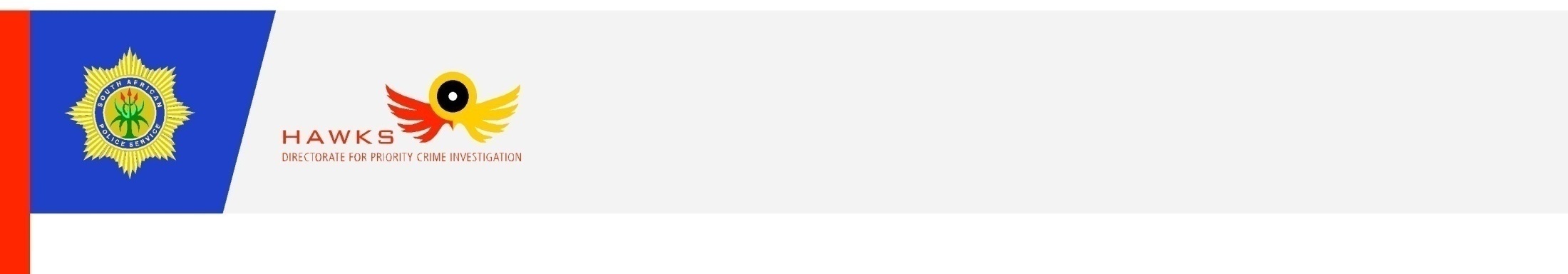 			`Post for which you apply (as indicated in the advertisement):	THIS IS THE POST THAT WILL BE REGISTEREDCURRENT EMPLOYER AND POST THAT YOU OCCUPY AND PROVINCE / DIVISION:INSTRUCTIONS✏	Application forms may be couriered/delivered by hand to the Directorate for Priority Crime Investigation at 1 Cresswell Road, Promat Building, Silverton or may be posted to: Section Commander: Personnel Management, Private Bag X1500, PRETORIA, 0127. Enquiries can be directed to Colonel Wessels and Lieutenant Colonel BK Mhlahlo at telephone number: 012-846 4067✏	Only this official application form for Senior Management Service (SMS) posts in the Directorate for Priority Crime Investigation (DPCI), which can be obtained from the SAPS website: www.saps.gov.za will be accepted.✏	All instructions on this application form must be adhered to.  Failure to do so will result in the rejection of the application. ✏	This form must be fully completed and be signed by the applicant. The initials and surname of the applicant must be endorsed on every page of the application form in the space provided. If there is any part of the application form that is not relevant to the applicant, it is expected of the applicant to indicate “Not applicable”.✏	This application form must be completed in black ink and block letters (handwritten or typed). ✏	The post particulars (post title and reference) must be correctly specified on the application form.✏	A separate application form and CV must be submitted for each post you apply for. ✏	The CV must contain full particulars of:all boards on which an applicant serves;current employment and other business interests; andcareer promotions, appointments, career developments, career history, current studies and 	qualifications.✏	An applicant must also attach to every application copies (which need not to be certified) of the following:courses/programmes obtained;degree/diploma Certificates of all educational qualifications obtained (study/academic records and or statement of results only do not suffice); ID document; andvalid motor vehicle driver’s license (must be valid on closing date for applications as stipulated in the advertisement).✏	Applications must be couriered/hand delivered timeously.  Late applications will not be considered.  It is the responsibility of the applicant to ensure that the application has been received at the indicated office on or before the closing date and time of the advertisement (please note that in the event that an application is posted, it must be reached at the indicated office before or on the closing date and time specified in the advertisement).✏	Applications which do not meet the above-mentioned requirements may be rejected.✏	Correspondence will be conducted with shortlisted applicants only. I hereby apply for an appointment to a post in the Directorate for Priority Crime Investigation (DPCI). No promises were made to me about an appointment in the DPCI.I am aware of the fact that:2.1	The National Head: Directorate for Priority Crime Investigation is under no obligation to fill the advertised post;2.2	I shall have to submit myself at my own expense and risk to any medical or other tests which are an inherent requirement for the post that may be required to finalize my application for appointment;2.3	I have to provide full particulars concerning obligations to employers and debts if my application receives further consideration;2.4	If my application does not meet the requirements stipulated in the advertisement, my application will be rejected;2.5	If I am short listed I will be be subjected a vetting process.  I also agree to submit a set of fingerprints to the 	secretary of the selection committee. 2.6	If I am found to be the final selected candidate for appointment in a post which forms part of certain identified categories, I will be subjected to a vetting process in terms of the prescripts of the Sexual Offences Act, 2007 (Act No 32 of 2007) and the Children’s Act, 2005 (Act No 38 of 2005).  If my name appears on either one of the National Registers my application may be rejected / my appointment may be reconsidered;If I am found to be the final selected candidate and that it is discovered that I failed to disclose any negative criminal status about myself (ie. finalized or pending) my application may be rejected / my appointment may be reconsidered;If I am found to be the final selected candidate and that it is discovered that I failed to disclose that I am a respondent in an interim or final protection order in terms of the Domestic Violence Act, 1998 (Act No 116 of 1998) or Protection from Harassment Act, 2011 (Act No 17 of 2011), my application may be rejected / my appointment may be reconsidered;If I am the final selected candidate I will disclose any financial interest, in the prescribed format, as provided for  in the SAPS Employment Regulations, 2018 for newly appointed SMS candidates or proof of the electronic submission for the previous disclosure period, my application may be rejected / my appointment may be reconsidered;  If at any stage it is discovered that I have disclosed false information or failed to disclose any information that my application may be rejected / my appointment may be reconsidered; and I note that the appointment of the successful candidate will be conditional, and if I am successful I will be required to undergo a security vetting process to the level of Top Secret and obtain a security clearance of Top Secret within six months after appointment (if not already in possession of such a valid security clearance), failure which will result in my appointment being re-considered.3.	I certify that all the information supplied by me on this application form is in all respects true and correct.  Date: …………………………									                       .......................................................Place: …………………………				SIGNATURE OF APPLICANTTHIS FORM IS ONLY APPLICABLE TO SMS POSTS ADVERTISED INTERNALLY AND / OR EXTERNALLY SURNAMEINITIALSPOST TITTLEPOST REFERENCEEMPLOYERPOST PARTICULARSRANKEMPLOYERPOST PARTICULARSPOST TITTLEEMPLOYERPOST PARTICULARSSECTIONPROVINCE/DIVISIONCLOSING DATE AND TIME2024-07-19 @ 16:00PERSONAL PARTICULARSPERSONAL PARTICULARSPERSONAL PARTICULARSPERSONAL PARTICULARSPERSONAL PARTICULARSPERSONAL PARTICULARSPERSONAL PARTICULARSPERSONAL PARTICULARSPERSONAL PARTICULARSPERSONAL PARTICULARSPERSONAL PARTICULARSPERSONAL PARTICULARSPERSONAL PARTICULARSPERSONAL PARTICULARSPERSONAL PARTICULARSPERSONAL PARTICULARSPERSONAL PARTICULARSPERSONAL PARTICULARSPERSONAL PARTICULARSPERSONAL PARTICULARSPERSONAL PARTICULARSPERSONAL PARTICULARSPERSONAL PARTICULARSPERSONAL PARTICULARSPERSONAL PARTICULARSPERSONAL PARTICULARSPERSONAL PARTICULARSPERSONAL PARTICULARSPERSONAL PARTICULARSPERSONAL PARTICULARSPERSONAL PARTICULARSPERSONAL PARTICULARSPERSONAL PARTICULARSPERSONAL PARTICULARSPERSONAL PARTICULARSPERSONAL PARTICULARSPERSONAL PARTICULARSPERSONAL PARTICULARSPERSONAL PARTICULARSPERSONAL PARTICULARSPERSONAL PARTICULARSPERSONAL PARTICULARSPERSONAL PARTICULARSPERSONAL PARTICULARSPERSONAL PARTICULARSPERSONAL PARTICULARSPERSONAL PARTICULARSPERSONAL PARTICULARSPERSONAL PARTICULARSPERSONAL PARTICULARSPERSONAL PARTICULARSPERSONAL PARTICULARSPERSONAL PARTICULARSPERSONAL PARTICULARSPERSONAL PARTICULARSPERSONAL PARTICULARSPERSONAL PARTICULARSPERSONAL PARTICULARSPERSONAL PARTICULARSPERSONAL PARTICULARSPERSONAL PARTICULARSPERSONAL PARTICULARSPERSONAL PARTICULARSPERSONAL PARTICULARSPERSONAL PARTICULARSPERSONAL PARTICULARSPERSONAL PARTICULARSPERSONAL PARTICULARSPERSONAL PARTICULARSPERSONAL PARTICULARSPERSONAL PARTICULARSPERSAL NUMBERPERSAL NUMBERPERSAL NUMBERPERSAL NUMBERPERSAL NUMBERPERSAL NUMBERPERSAL NUMBERPERSAL NUMBERPERSAL NUMBERPERSAL NUMBERPERSAL NUMBERPERSAL NUMBERPERSAL NUMBERPERSAL NUMBERPERSAL NUMBERPERSAL NUMBERPERSAL NUMBERPERSAL NUMBERPERSAL NUMBERPERSAL NUMBERPERSAL NUMBERPERSAL NUMBERPERSAL NUMBERPERSAL NUMBERPERSAL NUMBERPERSAL NUMBERPERSAL NUMBERPERSAL NUMBERPERSAL NUMBERPERSAL NUMBERPERSAL NUMBERPERSAL NUMBERPERSAL NUMBERPERSAL NUMBERPERSAL NUMBERPERSAL NUMBERPERSAL NUMBERPERSAL NUMBERPERSAL NUMBERPERSAL NUMBERPERSAL NUMBERPERSAL NUMBERPERSAL NUMBERPERSAL NUMBERPERSAL NUMBERPERSAL NUMBERPERSAL NUMBERPERSAL NUMBERPERSAL NUMBERPERSAL NUMBERSURNAMESURNAMESURNAMESURNAMESURNAMESURNAMESURNAMESURNAMESURNAMESURNAMESURNAMESURNAMESURNAME FIRST NAMES FIRST NAMES FIRST NAMES FIRST NAMES FIRST NAMES FIRST NAMES FIRST NAMES FIRST NAMES FIRST NAMES FIRST NAMES FIRST NAMES FIRST NAMES FIRST NAMES IDENTITY NUMBER IDENTITY NUMBER IDENTITY NUMBER IDENTITY NUMBER IDENTITY NUMBER IDENTITY NUMBER IDENTITY NUMBER IDENTITY NUMBER IDENTITY NUMBER IDENTITY NUMBER IDENTITY NUMBER IDENTITY NUMBER IDENTITY NUMBER IDENTITY NUMBER IDENTITY NUMBER IDENTITY NUMBER IDENTITY NUMBER IDENTITY NUMBER IDENTITY NUMBER IDENTITY NUMBER IDENTITY NUMBER IDENTITY NUMBER IDENTITY NUMBER IDENTITY NUMBER IDENTITY NUMBER IDENTITY NUMBER IDENTITY NUMBER IDENTITY NUMBER IDENTITY NUMBER IDENTITY NUMBER IDENTITY NUMBER IDENTITY NUMBER IDENTITY NUMBERDATE OF BIRTHDATE OF BIRTHDATE OF BIRTHDATE OF BIRTHDATE OF BIRTHDATE OF BIRTHDATE OF BIRTHAGEAGEAGEAGEAGEAGEAGEAGEAGEAGEPRESENT RANK/POSITIONPRESENT RANK/POSITIONPRESENT RANK/POSITIONPRESENT RANK/POSITIONPRESENT RANK/POSITIONPRESENT RANK/POSITIONPRESENT RANK/POSITIONSALARY PER ANNUMSALARY PER ANNUMSALARY PER ANNUMSALARY PER ANNUMSALARY PER ANNUMSALARY PER ANNUMSALARY PER ANNUMRRRRRRRRRRRRRRRRRRRRRRRRRRRRRRRRRRRRRRRRRRRRRRRRRRRRRRRRRRRRRRRRMANAGEMENTLEVEL*mark appropriate level with a XMANAGEMENTLEVEL*mark appropriate level with a XMANAGEMENTLEVEL*mark appropriate level with a XMANAGEMENTLEVEL*mark appropriate level with a XMANAGEMENTLEVEL*mark appropriate level with a XMANAGEMENTLEVEL*mark appropriate level with a XMANAGEMENTLEVEL*mark appropriate level with a XMiddle Manager (MMS)Middle Manager (MMS)Middle Manager (MMS)Middle Manager (MMS)Middle Manager (MMS)Middle Manager (MMS)Middle Manager (MMS)Middle Manager (MMS)Middle Manager (MMS)Middle Manager (MMS)Middle Manager (MMS)Middle Manager (MMS)Middle Manager (MMS)Middle Manager (MMS)Middle Manager (MMS)Middle Manager (MMS)Middle Manager (MMS)Middle Manager (MMS)Middle Manager (MMS)Middle Manager (MMS)Middle Manager (MMS)Middle Manager (MMS)Middle Manager (MMS)Middle Manager (MMS)Senior Manager (SMS)Senior Manager (SMS)Senior Manager (SMS)Senior Manager (SMS)Senior Manager (SMS)Senior Manager (SMS)Senior Manager (SMS)Senior Manager (SMS)Senior Manager (SMS)Senior Manager (SMS)Senior Manager (SMS)Senior Manager (SMS)Senior Manager (SMS)Senior Manager (SMS)Senior Manager (SMS)Senior Manager (SMS)Senior Manager (SMS)Senior Manager (SMS)Senior Manager (SMS)Senior Manager (SMS)Senior Manager (SMS)Senior Manager (SMS)Senior Manager (SMS)Senior Manager (SMS)MANAGEMENTLEVEL*mark appropriate level with a XMANAGEMENTLEVEL*mark appropriate level with a XMANAGEMENTLEVEL*mark appropriate level with a XMANAGEMENTLEVEL*mark appropriate level with a XMANAGEMENTLEVEL*mark appropriate level with a XMANAGEMENTLEVEL*mark appropriate level with a XMANAGEMENTLEVEL*mark appropriate level with a XPeriod: From ……………………. to …………………..Period: From ……………………. to …………………..Period: From ……………………. to …………………..Period: From ……………………. to …………………..Period: From ……………………. to …………………..Period: From ……………………. to …………………..Period: From ……………………. to …………………..Period: From ……………………. to …………………..Period: From ……………………. to …………………..Period: From ……………………. to …………………..Period: From ……………………. to …………………..Period: From ……………………. to …………………..Period: From ……………………. to …………………..Period: From ……………………. to …………………..Period: From ……………………. to …………………..Period: From ……………………. to …………………..Period: From ……………………. to …………………..Period: From ……………………. to …………………..Period: From ……………………. to …………………..Period: From ……………………. to …………………..Period: From ……………………. to …………………..Period: From ……………………. to …………………..Period: From ……………………. to …………………..Period: From ……………………. to …………………..Period: From ……………………. to …………………..Period: From ……………………. to …………………..Period: From ……………………. to …………………..Period: From ……………………. to …………………..Period: From ……………………. to …………………..Period: From ……………………. to …………………..Period: From ……………………. to …………………..Period: From ……………………. to …………………..Period: From ……………………. to …………………..Period: From ……………………. to …………………..Period: From ……………………. to …………………..Period: From ……………………. to …………………..Period: From ……………………. to …………………..Period: From ……………………. to …………………..Period: From ……………………. to …………………..Period: From ……………………. to …………………..Period: From ……………………. to …………………..Period: From ……………………. to …………………..Period: From ……………………. to …………………..Period: From ……………………. to …………………..Period: From ……………………. to …………………..Period: From ……………………. to …………………..Period: From ……………………. to …………………..Period: From ……………………. to …………………..Period: From ……………………. to …………………..Period: From ……………………. to …………………..Period: From ……………………. to …………………..Period: From ……………………. to …………………..Period: From ……………………. to …………………..Period: From ……………………. to …………………..Period: From ……………………. to …………………..Period: From ……………………. to …………………..Period: From ……………………. to …………………..Period: From ……………………. to …………………..Period: From ……………………. to …………………..Period: From ……………………. to …………………..Period: From ……………………. to …………………..Period: From ……………………. to …………………..Period: From ……………………. to …………………..Period: From ……………………. to …………………..DATE PROMOTED TO PRESENT RANK / POSITIONDATE PROMOTED TO PRESENT RANK / POSITIONDATE PROMOTED TO PRESENT RANK / POSITIONDATE PROMOTED TO PRESENT RANK / POSITIONDATE PROMOTED TO PRESENT RANK / POSITIONDATE PROMOTED TO PRESENT RANK / POSITIONDATE PROMOTED TO PRESENT RANK / POSITIONDATE PROMOTED TO PRESENT RANK / POSITIONDATE PROMOTED TO PRESENT RANK / POSITIONDATE PROMOTED TO PRESENT RANK / POSITIONDATE PROMOTED TO PRESENT RANK / POSITIONDATE PROMOTED TO PRESENT RANK / POSITIONDATE PROMOTED TO PRESENT RANK / POSITIONDATE PROMOTED TO PRESENT RANK / POSITIONDATE PROMOTED TO PRESENT RANK / POSITIONDATE PROMOTED TO PRESENT RANK / POSITIONDATE PROMOTED TO PRESENT RANK / POSITIONDATE PROMOTED TO PRESENT RANK / POSITIONDATE PROMOTED TO PRESENT RANK / POSITIONDATE PROMOTED TO PRESENT RANK / POSITIONDATE PROMOTED TO PRESENT RANK / POSITIONDATE PROMOTED TO PRESENT RANK / POSITIONDATE PROMOTED TO PRESENT RANK / POSITIONDATE PROMOTED TO PRESENT RANK / POSITIONDATE PROMOTED TO PRESENT RANK / POSITIONDATE PROMOTED TO PRESENT RANK / POSITIONDATE PROMOTED TO PRESENT RANK / POSITIONNATIONALITYNATIONALITYNATIONALITYNATIONALITYNATIONALITYNATIONALITYNATIONALITYNATIONALITYNATIONALITYNATIONALITYNATIONALITY POSTAL ADDRESS POSTAL ADDRESS POSTAL ADDRESS POSTAL ADDRESS POSTAL ADDRESS POSTAL ADDRESS POSTAL ADDRESS POSTAL ADDRESS POSTAL ADDRESS POSTAL ADDRESS POSTAL ADDRESS POSTAL ADDRESS POSTAL ADDRESS POSTAL ADDRESS POSTAL ADDRESS POSTAL ADDRESS POSTAL ADDRESS POSTAL ADDRESS POSTAL ADDRESS POSTAL ADDRESS POSTAL ADDRESS POSTAL ADDRESS POSTAL ADDRESS POSTAL ADDRESS POSTAL ADDRESS POSTAL ADDRESS POSTAL ADDRESS POSTAL ADDRESS POSTAL ADDRESS POSTAL ADDRESS POSTAL ADDRESS POSTAL ADDRESS POSTAL ADDRESS POSTAL ADDRESS WORK ADDRESS WORK ADDRESS WORK ADDRESS WORK ADDRESS WORK ADDRESS WORK ADDRESS WORK ADDRESS WORK ADDRESS WORK ADDRESS WORK ADDRESS WORK ADDRESS WORK ADDRESS WORK ADDRESS WORK ADDRESS WORK ADDRESS WORK ADDRESS WORK ADDRESS WORK ADDRESS WORK ADDRESS WORK ADDRESS WORK ADDRESS WORK ADDRESS WORK ADDRESS WORK ADDRESS WORK ADDRESS WORK ADDRESS WORK ADDRESS WORK ADDRESS WORK ADDRESS WORK ADDRESS WORK ADDRESS WORK ADDRESS WORK ADDRESS WORK ADDRESS WORK ADDRESS WORK ADDRESS WORK ADDRESS POSTAL CODE POSTAL CODE POSTAL CODE POSTAL CODE POSTAL CODE POSTAL CODE POSTAL CODE POSTAL CODE POSTAL CODE POSTAL CODE POSTAL CODE POSTAL CODE POSTAL CODE POSTAL CODE POSTAL CODE POSTAL CODE POSTAL CODE POSTAL CODE POSTAL CODE POSTAL CODE POSTAL CODE POSTAL CODE POSTAL CODE POSTAL CODE POSTAL CODE POSTAL CODE POSTAL CODE POSTAL CODE POSTAL CODE POSTAL CODE POSTAL CODE POSTAL CODE POSTAL CODE POSTAL CODE POSTAL CODE POSTAL CODE POSTAL CODE POSTAL CODE POSTAL CODE POSTAL CODE POSTAL CODE POSTAL CODE POSTAL CODE POSTAL CODE POSTAL CODE POSTAL CODE POSTAL CODE POSTAL CODE POSTAL CODE POSTAL CODE POSTAL CODE POSTAL CODE POSTAL CODE POSTAL CODECODECODECODECODETELEPHONE (WORK)TELEPHONE (WORK)TELEPHONE (WORK)TELEPHONE (WORK)TELEPHONE (WORK)TELEPHONE (WORK)TELEPHONE (WORK)TELEPHONE (WORK)TELEPHONE (WORK)TELEPHONE (WORK)TELEPHONE (WORK)TELEPHONE (WORK)TELEPHONE (WORK)TELEPHONE (WORK)TELEPHONE (WORK)TELEPHONE (WORK)TELEPHONE (WORK)TELEPHONE (WORK)TELEPHONE (WORK)TELEPHONE (WORK)TELEPHONE (WORK)TELEPHONE (WORK)TELEPHONE (WORK)TELEPHONE (WORK)TELEPHONE (WORK)TELEPHONE (WORK)TELEPHONE (WORK)TELEPHONE (WORK)TELEPHONE (WORK)TELEPHONE (WORK)TELEPHONE (WORK)TELEPHONE (WORK)TELEPHONE (WORK) CELL CELL CELL CELL CELLE-MAILE-MAILE-MAILE-MAILE-MAILE-MAILE-MAILE-MAILE-MAILE-MAILAFRICANAFRICANAFRICANAFRICANAFRICANAFRICANAFRICANAFRICANAFRICANMMFFF WHITE WHITE WHITE WHITE WHITE WHITE WHITE WHITE WHITE WHITE WHITE WHITEMMMFF COLOURED COLOURED COLOURED COLOURED COLOURED COLOURED COLOURED COLOURED COLOURED COLOURED COLOURED COLOUREDMMMMFFF INDIAN INDIAN INDIAN INDIAN INDIAN INDIAN INDIAN INDIAN INDIAN INDIAN INDIAN INDIAN INDIAN INDIANMMMFFFF MARITAL STATUS MARITAL STATUS MARITAL STATUS MARITAL STATUS MARITAL STATUS MARITAL STATUS MARITAL STATUS MARITAL STATUS MARITAL STATUS MARITAL STATUS MARITAL STATUS MARITAL STATUS MARITAL STATUS MARITAL STATUS MARITAL STATUS MARITAL STATUS MARITAL STATUSSINGLE SINGLE SINGLE SINGLE SINGLE SINGLE SINGLE SINGLE SINGLE SINGLE SINGLE SINGLE SINGLE SINGLE MARRIEDMARRIEDMARRIEDMARRIEDMARRIEDMARRIEDMARRIEDMARRIEDMARRIEDMARRIEDMARRIEDMARRIEDMARRIEDDIVORCEDDIVORCEDDIVORCEDDIVORCEDDIVORCEDDIVORCEDDIVORCEDDIVORCEDDIVORCEDDIVORCEDDIVORCEDDIVORCEDDIVORCEDWIDOWEDWIDOWEDWIDOWEDWIDOWEDWIDOWEDWIDOWEDWIDOWEDWIDOWEDWIDOWEDWIDOWEDWIDOWEDWIDOWEDWIDOWEDWIDOWEDDRIVING LICENSE DRIVING LICENSE DRIVING LICENSE DRIVING LICENSE DRIVING LICENSE DRIVING LICENSE DRIVING LICENSE DRIVING LICENSE DRIVING LICENSE DRIVING LICENSE DRIVING LICENSE DRIVING LICENSE DRIVING LICENSE DRIVING LICENSE DRIVING LICENSE DRIVING LICENSE DRIVING LICENSE DRIVING LICENSE DRIVING LICENSE YESYESYESYESYESYESYESNONONONONOCode  Code  Code  Code  Code  Code  Valid until:Valid until:Valid until:Valid until:Valid until:Valid until:Valid until:Valid until:Valid until:Valid until:Valid until:DID YOU APPLY FOR ANY OTHER POST IN THIS ADVERTISEMENT?DID YOU APPLY FOR ANY OTHER POST IN THIS ADVERTISEMENT?DID YOU APPLY FOR ANY OTHER POST IN THIS ADVERTISEMENT?DID YOU APPLY FOR ANY OTHER POST IN THIS ADVERTISEMENT?DID YOU APPLY FOR ANY OTHER POST IN THIS ADVERTISEMENT?DID YOU APPLY FOR ANY OTHER POST IN THIS ADVERTISEMENT?DID YOU APPLY FOR ANY OTHER POST IN THIS ADVERTISEMENT?DID YOU APPLY FOR ANY OTHER POST IN THIS ADVERTISEMENT?DID YOU APPLY FOR ANY OTHER POST IN THIS ADVERTISEMENT?DID YOU APPLY FOR ANY OTHER POST IN THIS ADVERTISEMENT?DID YOU APPLY FOR ANY OTHER POST IN THIS ADVERTISEMENT?DID YOU APPLY FOR ANY OTHER POST IN THIS ADVERTISEMENT?DID YOU APPLY FOR ANY OTHER POST IN THIS ADVERTISEMENT?DID YOU APPLY FOR ANY OTHER POST IN THIS ADVERTISEMENT?DID YOU APPLY FOR ANY OTHER POST IN THIS ADVERTISEMENT?DID YOU APPLY FOR ANY OTHER POST IN THIS ADVERTISEMENT?DID YOU APPLY FOR ANY OTHER POST IN THIS ADVERTISEMENT?DID YOU APPLY FOR ANY OTHER POST IN THIS ADVERTISEMENT?DID YOU APPLY FOR ANY OTHER POST IN THIS ADVERTISEMENT?DID YOU APPLY FOR ANY OTHER POST IN THIS ADVERTISEMENT?DID YOU APPLY FOR ANY OTHER POST IN THIS ADVERTISEMENT?DID YOU APPLY FOR ANY OTHER POST IN THIS ADVERTISEMENT?DID YOU APPLY FOR ANY OTHER POST IN THIS ADVERTISEMENT?DID YOU APPLY FOR ANY OTHER POST IN THIS ADVERTISEMENT?DID YOU APPLY FOR ANY OTHER POST IN THIS ADVERTISEMENT?DID YOU APPLY FOR ANY OTHER POST IN THIS ADVERTISEMENT?DID YOU APPLY FOR ANY OTHER POST IN THIS ADVERTISEMENT?DID YOU APPLY FOR ANY OTHER POST IN THIS ADVERTISEMENT?DID YOU APPLY FOR ANY OTHER POST IN THIS ADVERTISEMENT?DID YOU APPLY FOR ANY OTHER POST IN THIS ADVERTISEMENT?DID YOU APPLY FOR ANY OTHER POST IN THIS ADVERTISEMENT?DID YOU APPLY FOR ANY OTHER POST IN THIS ADVERTISEMENT?DID YOU APPLY FOR ANY OTHER POST IN THIS ADVERTISEMENT?DID YOU APPLY FOR ANY OTHER POST IN THIS ADVERTISEMENT?DID YOU APPLY FOR ANY OTHER POST IN THIS ADVERTISEMENT?DID YOU APPLY FOR ANY OTHER POST IN THIS ADVERTISEMENT?DID YOU APPLY FOR ANY OTHER POST IN THIS ADVERTISEMENT?YESYESYESYESYESYESYESYESYESYESYESYESYESYESYES NO NO NO NO NO NO NO NO NO NO NO NO NO NO NO NO NO NO NOIF YES SPECIFY THE POST NUMBERS:IF YES SPECIFY THE POST NUMBERS:IF YES SPECIFY THE POST NUMBERS:IF YES SPECIFY THE POST NUMBERS:IF YES SPECIFY THE POST NUMBERS:IF YES SPECIFY THE POST NUMBERS:IF YES SPECIFY THE POST NUMBERS:IF YES SPECIFY THE POST NUMBERS:IF YES SPECIFY THE POST NUMBERS:IF YES SPECIFY THE POST NUMBERS:IF YES SPECIFY THE POST NUMBERS:IF YES SPECIFY THE POST NUMBERS:IF YES SPECIFY THE POST NUMBERS:IF YES SPECIFY THE POST NUMBERS:IF YES SPECIFY THE POST NUMBERS:IF YES SPECIFY THE POST NUMBERS:IF YES SPECIFY THE POST NUMBERS:IF YES SPECIFY THE POST NUMBERS:IF YES SPECIFY THE POST NUMBERS:IF YES SPECIFY THE POST NUMBERS:IF YES SPECIFY THE POST NUMBERS: LANGUAGE PROFICIENCY —  specify level:  good / fair / poor LANGUAGE PROFICIENCY —  specify level:  good / fair / poor LANGUAGE PROFICIENCY —  specify level:  good / fair / poor LANGUAGE PROFICIENCY —  specify level:  good / fair / poor LANGUAGE PROFICIENCY —  specify level:  good / fair / poor LANGUAGE PROFICIENCY —  specify level:  good / fair / poor LANGUAGE PROFICIENCY —  specify level:  good / fair / poor LANGUAGE PROFICIENCY —  specify level:  good / fair / poor LANGUAGE PROFICIENCY —  specify level:  good / fair / poor LANGUAGE PROFICIENCY —  specify level:  good / fair / poor LANGUAGE PROFICIENCY —  specify level:  good / fair / poor LANGUAGE PROFICIENCY —  specify level:  good / fair / poor LANGUAGE PROFICIENCY —  specify level:  good / fair / poor LANGUAGE PROFICIENCY —  specify level:  good / fair / poor LANGUAGE PROFICIENCY —  specify level:  good / fair / poor LANGUAGE PROFICIENCY —  specify level:  good / fair / poor LANGUAGE PROFICIENCY —  specify level:  good / fair / poor LANGUAGE PROFICIENCY —  specify level:  good / fair / poor LANGUAGE PROFICIENCY —  specify level:  good / fair / poor LANGUAGE PROFICIENCY —  specify level:  good / fair / poor LANGUAGE PROFICIENCY —  specify level:  good / fair / poor LANGUAGE PROFICIENCY —  specify level:  good / fair / poor LANGUAGE PROFICIENCY —  specify level:  good / fair / poor LANGUAGE PROFICIENCY —  specify level:  good / fair / poor LANGUAGE PROFICIENCY —  specify level:  good / fair / poor LANGUAGE PROFICIENCY —  specify level:  good / fair / poor LANGUAGE PROFICIENCY —  specify level:  good / fair / poor LANGUAGE PROFICIENCY —  specify level:  good / fair / poor LANGUAGE PROFICIENCY —  specify level:  good / fair / poor LANGUAGE PROFICIENCY —  specify level:  good / fair / poor LANGUAGE PROFICIENCY —  specify level:  good / fair / poor LANGUAGE	(1)				(2)				(3) LANGUAGE	(1)				(2)				(3) LANGUAGE	(1)				(2)				(3) LANGUAGE	(1)				(2)				(3) LANGUAGE	(1)				(2)				(3) LANGUAGE	(1)				(2)				(3) LANGUAGE	(1)				(2)				(3) LANGUAGE	(1)				(2)				(3) LANGUAGE	(1)				(2)				(3) LANGUAGE	(1)				(2)				(3) LANGUAGE	(1)				(2)				(3) LANGUAGE	(1)				(2)				(3) LANGUAGE	(1)				(2)				(3) LANGUAGE	(1)				(2)				(3) LANGUAGE	(1)				(2)				(3) LANGUAGE	(1)				(2)				(3) LANGUAGE	(1)				(2)				(3) LANGUAGE	(1)				(2)				(3) LANGUAGE	(1)				(2)				(3) LANGUAGE	(1)				(2)				(3) LANGUAGE	(1)				(2)				(3) LANGUAGE	(1)				(2)				(3) LANGUAGE	(1)				(2)				(3) LANGUAGE	(1)				(2)				(3) LANGUAGE	(1)				(2)				(3) LANGUAGE	(1)				(2)				(3) LANGUAGE	(1)				(2)				(3) LANGUAGE	(1)				(2)				(3) LANGUAGE	(1)				(2)				(3) LANGUAGE	(1)				(2)				(3) LANGUAGE	(1)				(2)				(3) SPEAK SPEAK SPEAK SPEAK SPEAK SPEAK SPEAK SPEAK SPEAK SPEAK SPEAK SPEAK SPEAK SPEAK SPEAK SPEAK SPEAK SPEAK SPEAK SPEAK SPEAK SPEAK SPEAK SPEAK SPEAK SPEAK SPEAK SPEAK SPEAK SPEAK SPEAK WRITE WRITE WRITE WRITE WRITE WRITE WRITE WRITE WRITE WRITE WRITE WRITE WRITE WRITE WRITE WRITE WRITE WRITE WRITE WRITE WRITE WRITE WRITE WRITE WRITE WRITE WRITE WRITE WRITE WRITE WRITE READ READ READ READ READ READ READ READ READ READ READ READ READ READ READ READ READ READ READ READ READ READ READ READ READ READ READ READ READ READ READARE YOU PHYSICALLY DISABLED? (SPECIFY)ARE YOU PHYSICALLY DISABLED? (SPECIFY)ARE YOU PHYSICALLY DISABLED? (SPECIFY)ARE YOU PHYSICALLY DISABLED? (SPECIFY)ARE YOU PHYSICALLY DISABLED? (SPECIFY)ARE YOU PHYSICALLY DISABLED? (SPECIFY)ARE YOU PHYSICALLY DISABLED? (SPECIFY)ARE YOU PHYSICALLY DISABLED? (SPECIFY)ARE YOU PHYSICALLY DISABLED? (SPECIFY)ARE YOU PHYSICALLY DISABLED? (SPECIFY)ARE YOU PHYSICALLY DISABLED? (SPECIFY)ARE YOU PHYSICALLY DISABLED? (SPECIFY)ARE YOU PHYSICALLY DISABLED? (SPECIFY)ARE YOU PHYSICALLY DISABLED? (SPECIFY)ARE YOU PHYSICALLY DISABLED? (SPECIFY)ARE YOU PHYSICALLY DISABLED? (SPECIFY)ARE YOU PHYSICALLY DISABLED? (SPECIFY)ARE YOU PHYSICALLY DISABLED? (SPECIFY)ARE YOU PHYSICALLY DISABLED? (SPECIFY)ARE YOU PHYSICALLY DISABLED? (SPECIFY)ARE YOU PHYSICALLY DISABLED? (SPECIFY)ARE YOU PHYSICALLY DISABLED? (SPECIFY)ARE YOU PHYSICALLY DISABLED? (SPECIFY)ARE YOU PHYSICALLY DISABLED? (SPECIFY)ARE YOU PHYSICALLY DISABLED? (SPECIFY) YES YES YES NO NO NOARE YOU IN GOOD HEALTH?ARE YOU IN GOOD HEALTH?ARE YOU IN GOOD HEALTH?ARE YOU IN GOOD HEALTH?ARE YOU IN GOOD HEALTH?ARE YOU IN GOOD HEALTH?ARE YOU IN GOOD HEALTH?ARE YOU IN GOOD HEALTH?ARE YOU IN GOOD HEALTH?ARE YOU IN GOOD HEALTH?ARE YOU IN GOOD HEALTH?ARE YOU IN GOOD HEALTH?ARE YOU IN GOOD HEALTH?ARE YOU IN GOOD HEALTH?ARE YOU IN GOOD HEALTH?ARE YOU IN GOOD HEALTH?ARE YOU IN GOOD HEALTH?ARE YOU IN GOOD HEALTH?ARE YOU IN GOOD HEALTH?ARE YOU IN GOOD HEALTH?ARE YOU IN GOOD HEALTH?ARE YOU IN GOOD HEALTH?ARE YOU IN GOOD HEALTH?ARE YOU IN GOOD HEALTH?ARE YOU IN GOOD HEALTH?ARE YOU IN GOOD HEALTH?ARE YOU IN GOOD HEALTH?ARE YOU IN GOOD HEALTH?ARE YOU IN GOOD HEALTH?ARE YOU IN GOOD HEALTH?ARE YOU IN GOOD HEALTH?PHYSICALLYPHYSICALLYPHYSICALLYPHYSICALLYPHYSICALLYPHYSICALLYPHYSICALLYYESYESYESYESYESYESNONO PSYCHOLOGICALLY PSYCHOLOGICALLY PSYCHOLOGICALLY PSYCHOLOGICALLY PSYCHOLOGICALLY PSYCHOLOGICALLY PSYCHOLOGICALLY PSYCHOLOGICALLY PSYCHOLOGICALLY PSYCHOLOGICALLYYESYESYES NO NO NOIF YOUR ANSWER TO ANY OF THE ABOVE IS NO, SPECIFYIF YOUR ANSWER TO ANY OF THE ABOVE IS NO, SPECIFYIF YOUR ANSWER TO ANY OF THE ABOVE IS NO, SPECIFYIF YOUR ANSWER TO ANY OF THE ABOVE IS NO, SPECIFYIF YOUR ANSWER TO ANY OF THE ABOVE IS NO, SPECIFYIF YOUR ANSWER TO ANY OF THE ABOVE IS NO, SPECIFYIF YOUR ANSWER TO ANY OF THE ABOVE IS NO, SPECIFYIF YOUR ANSWER TO ANY OF THE ABOVE IS NO, SPECIFYIF YOUR ANSWER TO ANY OF THE ABOVE IS NO, SPECIFYIF YOUR ANSWER TO ANY OF THE ABOVE IS NO, SPECIFYIF YOUR ANSWER TO ANY OF THE ABOVE IS NO, SPECIFYIF YOUR ANSWER TO ANY OF THE ABOVE IS NO, SPECIFYIF YOUR ANSWER TO ANY OF THE ABOVE IS NO, SPECIFYIF YOUR ANSWER TO ANY OF THE ABOVE IS NO, SPECIFYIF YOUR ANSWER TO ANY OF THE ABOVE IS NO, SPECIFYIF YOUR ANSWER TO ANY OF THE ABOVE IS NO, SPECIFYIF YOUR ANSWER TO ANY OF THE ABOVE IS NO, SPECIFYIF YOUR ANSWER TO ANY OF THE ABOVE IS NO, SPECIFYIF YOUR ANSWER TO ANY OF THE ABOVE IS NO, SPECIFYIF YOUR ANSWER TO ANY OF THE ABOVE IS NO, SPECIFYIF YOUR ANSWER TO ANY OF THE ABOVE IS NO, SPECIFYIF YOUR ANSWER TO ANY OF THE ABOVE IS NO, SPECIFYIF YOUR ANSWER TO ANY OF THE ABOVE IS NO, SPECIFYIF YOUR ANSWER TO ANY OF THE ABOVE IS NO, SPECIFYIF YOUR ANSWER TO ANY OF THE ABOVE IS NO, SPECIFYIF YOUR ANSWER TO ANY OF THE ABOVE IS NO, SPECIFYIF YOUR ANSWER TO ANY OF THE ABOVE IS NO, SPECIFYIF YOUR ANSWER TO ANY OF THE ABOVE IS NO, SPECIFYIF YOUR ANSWER TO ANY OF THE ABOVE IS NO, SPECIFYIF YOUR ANSWER TO ANY OF THE ABOVE IS NO, SPECIFYIF YOUR ANSWER TO ANY OF THE ABOVE IS NO, SPECIFYANY OTHER COMMENT(S) CONCERNING YOUR HEALTHANY OTHER COMMENT(S) CONCERNING YOUR HEALTHANY OTHER COMMENT(S) CONCERNING YOUR HEALTHANY OTHER COMMENT(S) CONCERNING YOUR HEALTHANY OTHER COMMENT(S) CONCERNING YOUR HEALTHANY OTHER COMMENT(S) CONCERNING YOUR HEALTHANY OTHER COMMENT(S) CONCERNING YOUR HEALTHANY OTHER COMMENT(S) CONCERNING YOUR HEALTHANY OTHER COMMENT(S) CONCERNING YOUR HEALTHANY OTHER COMMENT(S) CONCERNING YOUR HEALTHANY OTHER COMMENT(S) CONCERNING YOUR HEALTHANY OTHER COMMENT(S) CONCERNING YOUR HEALTHANY OTHER COMMENT(S) CONCERNING YOUR HEALTHANY OTHER COMMENT(S) CONCERNING YOUR HEALTHANY OTHER COMMENT(S) CONCERNING YOUR HEALTHANY OTHER COMMENT(S) CONCERNING YOUR HEALTHANY OTHER COMMENT(S) CONCERNING YOUR HEALTHANY OTHER COMMENT(S) CONCERNING YOUR HEALTHANY OTHER COMMENT(S) CONCERNING YOUR HEALTHANY OTHER COMMENT(S) CONCERNING YOUR HEALTHANY OTHER COMMENT(S) CONCERNING YOUR HEALTHANY OTHER COMMENT(S) CONCERNING YOUR HEALTHANY OTHER COMMENT(S) CONCERNING YOUR HEALTHANY OTHER COMMENT(S) CONCERNING YOUR HEALTHANY OTHER COMMENT(S) CONCERNING YOUR HEALTHANY OTHER COMMENT(S) CONCERNING YOUR HEALTHANY OTHER COMMENT(S) CONCERNING YOUR HEALTHANY OTHER COMMENT(S) CONCERNING YOUR HEALTHANY OTHER COMMENT(S) CONCERNING YOUR HEALTHANY OTHER COMMENT(S) CONCERNING YOUR HEALTHANY OTHER COMMENT(S) CONCERNING YOUR HEALTHHAVE YOU EVER BEEN DISCHARGED FROM A PREVIOUS POST?HAVE YOU EVER BEEN DISCHARGED FROM A PREVIOUS POST?HAVE YOU EVER BEEN DISCHARGED FROM A PREVIOUS POST?HAVE YOU EVER BEEN DISCHARGED FROM A PREVIOUS POST?HAVE YOU EVER BEEN DISCHARGED FROM A PREVIOUS POST?HAVE YOU EVER BEEN DISCHARGED FROM A PREVIOUS POST?HAVE YOU EVER BEEN DISCHARGED FROM A PREVIOUS POST?HAVE YOU EVER BEEN DISCHARGED FROM A PREVIOUS POST?HAVE YOU EVER BEEN DISCHARGED FROM A PREVIOUS POST?HAVE YOU EVER BEEN DISCHARGED FROM A PREVIOUS POST?HAVE YOU EVER BEEN DISCHARGED FROM A PREVIOUS POST?HAVE YOU EVER BEEN DISCHARGED FROM A PREVIOUS POST?HAVE YOU EVER BEEN DISCHARGED FROM A PREVIOUS POST?HAVE YOU EVER BEEN DISCHARGED FROM A PREVIOUS POST?HAVE YOU EVER BEEN DISCHARGED FROM A PREVIOUS POST?HAVE YOU EVER BEEN DISCHARGED FROM A PREVIOUS POST?HAVE YOU EVER BEEN DISCHARGED FROM A PREVIOUS POST?HAVE YOU EVER BEEN DISCHARGED FROM A PREVIOUS POST?HAVE YOU EVER BEEN DISCHARGED FROM A PREVIOUS POST?HAVE YOU EVER BEEN DISCHARGED FROM A PREVIOUS POST?HAVE YOU EVER BEEN DISCHARGED FROM A PREVIOUS POST?HAVE YOU EVER BEEN DISCHARGED FROM A PREVIOUS POST?HAVE YOU EVER BEEN DISCHARGED FROM A PREVIOUS POST?HAVE YOU EVER BEEN DISCHARGED FROM A PREVIOUS POST?HAVE YOU EVER BEEN DISCHARGED FROM A PREVIOUS POST?YESYESYESNONONOIF YES, SPECIFYIF YES, SPECIFYIF YES, SPECIFYIF YES, SPECIFYIF YES, SPECIFYIF YES, SPECIFYIF YES, SPECIFYIF YES, SPECIFYIF YES, SPECIFYIF YES, SPECIFYIF YES, SPECIFYIF YES, SPECIFYIF YES, SPECIFYIF YES, SPECIFYIF YES, SPECIFYIF YES, SPECIFYIF YES, SPECIFYIF YES, SPECIFYIF YES, SPECIFYIF YES, SPECIFYIF YES, SPECIFYIF YES, SPECIFYIF YES, SPECIFYIF YES, SPECIFYIF YES, SPECIFYIF YES, SPECIFYIF YES, SPECIFYIF YES, SPECIFYIF YES, SPECIFYIF YES, SPECIFYIF YES, SPECIFYARE YOU A MEMBER OF ANY COUNCIL, BOARD OR PRIVATE ENTITY?ARE YOU A MEMBER OF ANY COUNCIL, BOARD OR PRIVATE ENTITY?ARE YOU A MEMBER OF ANY COUNCIL, BOARD OR PRIVATE ENTITY?ARE YOU A MEMBER OF ANY COUNCIL, BOARD OR PRIVATE ENTITY?ARE YOU A MEMBER OF ANY COUNCIL, BOARD OR PRIVATE ENTITY?ARE YOU A MEMBER OF ANY COUNCIL, BOARD OR PRIVATE ENTITY?ARE YOU A MEMBER OF ANY COUNCIL, BOARD OR PRIVATE ENTITY?ARE YOU A MEMBER OF ANY COUNCIL, BOARD OR PRIVATE ENTITY?ARE YOU A MEMBER OF ANY COUNCIL, BOARD OR PRIVATE ENTITY?ARE YOU A MEMBER OF ANY COUNCIL, BOARD OR PRIVATE ENTITY?ARE YOU A MEMBER OF ANY COUNCIL, BOARD OR PRIVATE ENTITY?ARE YOU A MEMBER OF ANY COUNCIL, BOARD OR PRIVATE ENTITY?ARE YOU A MEMBER OF ANY COUNCIL, BOARD OR PRIVATE ENTITY?ARE YOU A MEMBER OF ANY COUNCIL, BOARD OR PRIVATE ENTITY?ARE YOU A MEMBER OF ANY COUNCIL, BOARD OR PRIVATE ENTITY?ARE YOU A MEMBER OF ANY COUNCIL, BOARD OR PRIVATE ENTITY?ARE YOU A MEMBER OF ANY COUNCIL, BOARD OR PRIVATE ENTITY?ARE YOU A MEMBER OF ANY COUNCIL, BOARD OR PRIVATE ENTITY?ARE YOU A MEMBER OF ANY COUNCIL, BOARD OR PRIVATE ENTITY?ARE YOU A MEMBER OF ANY COUNCIL, BOARD OR PRIVATE ENTITY?ARE YOU A MEMBER OF ANY COUNCIL, BOARD OR PRIVATE ENTITY?ARE YOU A MEMBER OF ANY COUNCIL, BOARD OR PRIVATE ENTITY?ARE YOU A MEMBER OF ANY COUNCIL, BOARD OR PRIVATE ENTITY?ARE YOU A MEMBER OF ANY COUNCIL, BOARD OR PRIVATE ENTITY?ARE YOU A MEMBER OF ANY COUNCIL, BOARD OR PRIVATE ENTITY?YESYESYESNONONOIF YES, SPECIFYIF YES, SPECIFYIF YES, SPECIFYIF YES, SPECIFYIF YES, SPECIFYIF YES, SPECIFYIF YES, SPECIFYIF YES, SPECIFYIF YES, SPECIFYIF YES, SPECIFYIF YES, SPECIFYIF YES, SPECIFYIF YES, SPECIFYIF YES, SPECIFYIF YES, SPECIFYIF YES, SPECIFYIF YES, SPECIFYIF YES, SPECIFYIF YES, SPECIFYIF YES, SPECIFYIF YES, SPECIFYIF YES, SPECIFYIF YES, SPECIFYIF YES, SPECIFYIF YES, SPECIFYIF YES, SPECIFYIF YES, SPECIFYIF YES, SPECIFYIF YES, SPECIFYIF YES, SPECIFYIF YES, SPECIFYARE YOU INVOLVED IN ANY OUTSIDE BUSINESS, ACTIVITIES OR HAVE ANY INTERESTS WHICH MAY CONFLICT OR IS LIKELY TO CONFLICT WITH THE EXECUTION OF ANY OFFICIAL DUTIES, SHOULD YOU BE THE SUCCESSFUL CANDIDATE FOR THIS POST?ARE YOU INVOLVED IN ANY OUTSIDE BUSINESS, ACTIVITIES OR HAVE ANY INTERESTS WHICH MAY CONFLICT OR IS LIKELY TO CONFLICT WITH THE EXECUTION OF ANY OFFICIAL DUTIES, SHOULD YOU BE THE SUCCESSFUL CANDIDATE FOR THIS POST?ARE YOU INVOLVED IN ANY OUTSIDE BUSINESS, ACTIVITIES OR HAVE ANY INTERESTS WHICH MAY CONFLICT OR IS LIKELY TO CONFLICT WITH THE EXECUTION OF ANY OFFICIAL DUTIES, SHOULD YOU BE THE SUCCESSFUL CANDIDATE FOR THIS POST?ARE YOU INVOLVED IN ANY OUTSIDE BUSINESS, ACTIVITIES OR HAVE ANY INTERESTS WHICH MAY CONFLICT OR IS LIKELY TO CONFLICT WITH THE EXECUTION OF ANY OFFICIAL DUTIES, SHOULD YOU BE THE SUCCESSFUL CANDIDATE FOR THIS POST?ARE YOU INVOLVED IN ANY OUTSIDE BUSINESS, ACTIVITIES OR HAVE ANY INTERESTS WHICH MAY CONFLICT OR IS LIKELY TO CONFLICT WITH THE EXECUTION OF ANY OFFICIAL DUTIES, SHOULD YOU BE THE SUCCESSFUL CANDIDATE FOR THIS POST?ARE YOU INVOLVED IN ANY OUTSIDE BUSINESS, ACTIVITIES OR HAVE ANY INTERESTS WHICH MAY CONFLICT OR IS LIKELY TO CONFLICT WITH THE EXECUTION OF ANY OFFICIAL DUTIES, SHOULD YOU BE THE SUCCESSFUL CANDIDATE FOR THIS POST?ARE YOU INVOLVED IN ANY OUTSIDE BUSINESS, ACTIVITIES OR HAVE ANY INTERESTS WHICH MAY CONFLICT OR IS LIKELY TO CONFLICT WITH THE EXECUTION OF ANY OFFICIAL DUTIES, SHOULD YOU BE THE SUCCESSFUL CANDIDATE FOR THIS POST?ARE YOU INVOLVED IN ANY OUTSIDE BUSINESS, ACTIVITIES OR HAVE ANY INTERESTS WHICH MAY CONFLICT OR IS LIKELY TO CONFLICT WITH THE EXECUTION OF ANY OFFICIAL DUTIES, SHOULD YOU BE THE SUCCESSFUL CANDIDATE FOR THIS POST?ARE YOU INVOLVED IN ANY OUTSIDE BUSINESS, ACTIVITIES OR HAVE ANY INTERESTS WHICH MAY CONFLICT OR IS LIKELY TO CONFLICT WITH THE EXECUTION OF ANY OFFICIAL DUTIES, SHOULD YOU BE THE SUCCESSFUL CANDIDATE FOR THIS POST?ARE YOU INVOLVED IN ANY OUTSIDE BUSINESS, ACTIVITIES OR HAVE ANY INTERESTS WHICH MAY CONFLICT OR IS LIKELY TO CONFLICT WITH THE EXECUTION OF ANY OFFICIAL DUTIES, SHOULD YOU BE THE SUCCESSFUL CANDIDATE FOR THIS POST?ARE YOU INVOLVED IN ANY OUTSIDE BUSINESS, ACTIVITIES OR HAVE ANY INTERESTS WHICH MAY CONFLICT OR IS LIKELY TO CONFLICT WITH THE EXECUTION OF ANY OFFICIAL DUTIES, SHOULD YOU BE THE SUCCESSFUL CANDIDATE FOR THIS POST?ARE YOU INVOLVED IN ANY OUTSIDE BUSINESS, ACTIVITIES OR HAVE ANY INTERESTS WHICH MAY CONFLICT OR IS LIKELY TO CONFLICT WITH THE EXECUTION OF ANY OFFICIAL DUTIES, SHOULD YOU BE THE SUCCESSFUL CANDIDATE FOR THIS POST?ARE YOU INVOLVED IN ANY OUTSIDE BUSINESS, ACTIVITIES OR HAVE ANY INTERESTS WHICH MAY CONFLICT OR IS LIKELY TO CONFLICT WITH THE EXECUTION OF ANY OFFICIAL DUTIES, SHOULD YOU BE THE SUCCESSFUL CANDIDATE FOR THIS POST?ARE YOU INVOLVED IN ANY OUTSIDE BUSINESS, ACTIVITIES OR HAVE ANY INTERESTS WHICH MAY CONFLICT OR IS LIKELY TO CONFLICT WITH THE EXECUTION OF ANY OFFICIAL DUTIES, SHOULD YOU BE THE SUCCESSFUL CANDIDATE FOR THIS POST?ARE YOU INVOLVED IN ANY OUTSIDE BUSINESS, ACTIVITIES OR HAVE ANY INTERESTS WHICH MAY CONFLICT OR IS LIKELY TO CONFLICT WITH THE EXECUTION OF ANY OFFICIAL DUTIES, SHOULD YOU BE THE SUCCESSFUL CANDIDATE FOR THIS POST?ARE YOU INVOLVED IN ANY OUTSIDE BUSINESS, ACTIVITIES OR HAVE ANY INTERESTS WHICH MAY CONFLICT OR IS LIKELY TO CONFLICT WITH THE EXECUTION OF ANY OFFICIAL DUTIES, SHOULD YOU BE THE SUCCESSFUL CANDIDATE FOR THIS POST?ARE YOU INVOLVED IN ANY OUTSIDE BUSINESS, ACTIVITIES OR HAVE ANY INTERESTS WHICH MAY CONFLICT OR IS LIKELY TO CONFLICT WITH THE EXECUTION OF ANY OFFICIAL DUTIES, SHOULD YOU BE THE SUCCESSFUL CANDIDATE FOR THIS POST?ARE YOU INVOLVED IN ANY OUTSIDE BUSINESS, ACTIVITIES OR HAVE ANY INTERESTS WHICH MAY CONFLICT OR IS LIKELY TO CONFLICT WITH THE EXECUTION OF ANY OFFICIAL DUTIES, SHOULD YOU BE THE SUCCESSFUL CANDIDATE FOR THIS POST?ARE YOU INVOLVED IN ANY OUTSIDE BUSINESS, ACTIVITIES OR HAVE ANY INTERESTS WHICH MAY CONFLICT OR IS LIKELY TO CONFLICT WITH THE EXECUTION OF ANY OFFICIAL DUTIES, SHOULD YOU BE THE SUCCESSFUL CANDIDATE FOR THIS POST?ARE YOU INVOLVED IN ANY OUTSIDE BUSINESS, ACTIVITIES OR HAVE ANY INTERESTS WHICH MAY CONFLICT OR IS LIKELY TO CONFLICT WITH THE EXECUTION OF ANY OFFICIAL DUTIES, SHOULD YOU BE THE SUCCESSFUL CANDIDATE FOR THIS POST?ARE YOU INVOLVED IN ANY OUTSIDE BUSINESS, ACTIVITIES OR HAVE ANY INTERESTS WHICH MAY CONFLICT OR IS LIKELY TO CONFLICT WITH THE EXECUTION OF ANY OFFICIAL DUTIES, SHOULD YOU BE THE SUCCESSFUL CANDIDATE FOR THIS POST?ARE YOU INVOLVED IN ANY OUTSIDE BUSINESS, ACTIVITIES OR HAVE ANY INTERESTS WHICH MAY CONFLICT OR IS LIKELY TO CONFLICT WITH THE EXECUTION OF ANY OFFICIAL DUTIES, SHOULD YOU BE THE SUCCESSFUL CANDIDATE FOR THIS POST?ARE YOU INVOLVED IN ANY OUTSIDE BUSINESS, ACTIVITIES OR HAVE ANY INTERESTS WHICH MAY CONFLICT OR IS LIKELY TO CONFLICT WITH THE EXECUTION OF ANY OFFICIAL DUTIES, SHOULD YOU BE THE SUCCESSFUL CANDIDATE FOR THIS POST?ARE YOU INVOLVED IN ANY OUTSIDE BUSINESS, ACTIVITIES OR HAVE ANY INTERESTS WHICH MAY CONFLICT OR IS LIKELY TO CONFLICT WITH THE EXECUTION OF ANY OFFICIAL DUTIES, SHOULD YOU BE THE SUCCESSFUL CANDIDATE FOR THIS POST?YESYESYESYESYESNONOIF YES, SPECIFYIF YES, SPECIFYIF YES, SPECIFYIF YES, SPECIFYIF YES, SPECIFYIF YES, SPECIFYIF YES, SPECIFYIF YES, SPECIFYIF YES, SPECIFYIF YES, SPECIFYIF YES, SPECIFYIF YES, SPECIFYIF YES, SPECIFYIF YES, SPECIFYIF YES, SPECIFYIF YES, SPECIFYIF YES, SPECIFYIF YES, SPECIFYIF YES, SPECIFYIF YES, SPECIFYIF YES, SPECIFYIF YES, SPECIFYIF YES, SPECIFYIF YES, SPECIFYIF YES, SPECIFYIF YES, SPECIFYIF YES, SPECIFYIF YES, SPECIFYIF YES, SPECIFYIF YES, SPECIFYIF YES, SPECIFYARE YOU IN POSSESSION OF A SECURITY CLEARANCE CERTIFICATEARE YOU IN POSSESSION OF A SECURITY CLEARANCE CERTIFICATEARE YOU IN POSSESSION OF A SECURITY CLEARANCE CERTIFICATEARE YOU IN POSSESSION OF A SECURITY CLEARANCE CERTIFICATEARE YOU IN POSSESSION OF A SECURITY CLEARANCE CERTIFICATEARE YOU IN POSSESSION OF A SECURITY CLEARANCE CERTIFICATEARE YOU IN POSSESSION OF A SECURITY CLEARANCE CERTIFICATEARE YOU IN POSSESSION OF A SECURITY CLEARANCE CERTIFICATEARE YOU IN POSSESSION OF A SECURITY CLEARANCE CERTIFICATEARE YOU IN POSSESSION OF A SECURITY CLEARANCE CERTIFICATEARE YOU IN POSSESSION OF A SECURITY CLEARANCE CERTIFICATEARE YOU IN POSSESSION OF A SECURITY CLEARANCE CERTIFICATEARE YOU IN POSSESSION OF A SECURITY CLEARANCE CERTIFICATEARE YOU IN POSSESSION OF A SECURITY CLEARANCE CERTIFICATEARE YOU IN POSSESSION OF A SECURITY CLEARANCE CERTIFICATEARE YOU IN POSSESSION OF A SECURITY CLEARANCE CERTIFICATEARE YOU IN POSSESSION OF A SECURITY CLEARANCE CERTIFICATEARE YOU IN POSSESSION OF A SECURITY CLEARANCE CERTIFICATEARE YOU IN POSSESSION OF A SECURITY CLEARANCE CERTIFICATEARE YOU IN POSSESSION OF A SECURITY CLEARANCE CERTIFICATEARE YOU IN POSSESSION OF A SECURITY CLEARANCE CERTIFICATEARE YOU IN POSSESSION OF A SECURITY CLEARANCE CERTIFICATEARE YOU IN POSSESSION OF A SECURITY CLEARANCE CERTIFICATEARE YOU IN POSSESSION OF A SECURITY CLEARANCE CERTIFICATEARE YOU IN POSSESSION OF A SECURITY CLEARANCE CERTIFICATEYESYESYESNONONOIF YES, SPECIFY IF YES, SPECIFY IF YES, SPECIFY IF YES, SPECIFY OTHER OTHER OTHER YESYESYESNONONONOSECRETSECRETYESYESNONONOTOP SECRETTOP SECRETTOP SECRETTOP SECRETYESYESYESNONONOIF SECRET/TOP SECRET – VALID UNTILIF SECRET/TOP SECRET – VALID UNTILIF SECRET/TOP SECRET – VALID UNTILIF SECRET/TOP SECRET – VALID UNTILIF SECRET/TOP SECRET – VALID UNTILIF SECRET/TOP SECRET – VALID UNTILIF SECRET/TOP SECRET – VALID UNTILIF OTHER, SPECIFYIF OTHER, SPECIFYIF OTHER, SPECIFYIF OTHER, SPECIFYIF OTHER, SPECIFYIF OTHER, SPECIFYIF OTHER, SPECIFYIF OTHER, SPECIFYIF OTHER, SPECIFYIF OTHER, SPECIFYIF OTHER, SPECIFYIF OTHER, SPECIFYIF OTHER, SPECIFYIF OTHER, SPECIFYIF OTHER, SPECIFYIF OTHER, SPECIFYIF OTHER, SPECIFYIF OTHER, SPECIFYIF OTHER, SPECIFYIF OTHER, SPECIFYIF OTHER, SPECIFYIF OTHER, SPECIFYIF OTHER, SPECIFYIF OTHER, SPECIFYIF OTHER, SPECIFYIF OTHER, SPECIFYIF OTHER, SPECIFYIF OTHER, SPECIFYIF OTHER, SPECIFYIF OTHER, SPECIFYIF OTHER, SPECIFYHAVE YOU EVER BEEN DECLARED INSOLVENT?HAVE YOU EVER BEEN DECLARED INSOLVENT?HAVE YOU EVER BEEN DECLARED INSOLVENT?HAVE YOU EVER BEEN DECLARED INSOLVENT?HAVE YOU EVER BEEN DECLARED INSOLVENT?HAVE YOU EVER BEEN DECLARED INSOLVENT?HAVE YOU EVER BEEN DECLARED INSOLVENT?HAVE YOU EVER BEEN DECLARED INSOLVENT?HAVE YOU EVER BEEN DECLARED INSOLVENT?HAVE YOU EVER BEEN DECLARED INSOLVENT?HAVE YOU EVER BEEN DECLARED INSOLVENT?HAVE YOU EVER BEEN DECLARED INSOLVENT?HAVE YOU EVER BEEN DECLARED INSOLVENT?HAVE YOU EVER BEEN DECLARED INSOLVENT?HAVE YOU EVER BEEN DECLARED INSOLVENT?HAVE YOU EVER BEEN DECLARED INSOLVENT?HAVE YOU EVER BEEN DECLARED INSOLVENT?HAVE YOU EVER BEEN DECLARED INSOLVENT?HAVE YOU EVER BEEN DECLARED INSOLVENT?HAVE YOU EVER BEEN DECLARED INSOLVENT?HAVE YOU EVER BEEN DECLARED INSOLVENT?HAVE YOU EVER BEEN DECLARED INSOLVENT?HAVE YOU EVER BEEN DECLARED INSOLVENT?HAVE YOU EVER BEEN DECLARED INSOLVENT?HAVE YOU EVER BEEN DECLARED INSOLVENT? YES YES NO NO NO NOHAVE YOU EVER BEEN FOUND GUILTY OF A CRIMINAL / DEPARTMENTAL OFFENCE? ( PARTICULARS MUST BE ATTACHED)HAVE YOU EVER BEEN FOUND GUILTY OF A CRIMINAL / DEPARTMENTAL OFFENCE? ( PARTICULARS MUST BE ATTACHED)HAVE YOU EVER BEEN FOUND GUILTY OF A CRIMINAL / DEPARTMENTAL OFFENCE? ( PARTICULARS MUST BE ATTACHED)HAVE YOU EVER BEEN FOUND GUILTY OF A CRIMINAL / DEPARTMENTAL OFFENCE? ( PARTICULARS MUST BE ATTACHED)HAVE YOU EVER BEEN FOUND GUILTY OF A CRIMINAL / DEPARTMENTAL OFFENCE? ( PARTICULARS MUST BE ATTACHED)HAVE YOU EVER BEEN FOUND GUILTY OF A CRIMINAL / DEPARTMENTAL OFFENCE? ( PARTICULARS MUST BE ATTACHED)HAVE YOU EVER BEEN FOUND GUILTY OF A CRIMINAL / DEPARTMENTAL OFFENCE? ( PARTICULARS MUST BE ATTACHED)HAVE YOU EVER BEEN FOUND GUILTY OF A CRIMINAL / DEPARTMENTAL OFFENCE? ( PARTICULARS MUST BE ATTACHED)HAVE YOU EVER BEEN FOUND GUILTY OF A CRIMINAL / DEPARTMENTAL OFFENCE? ( PARTICULARS MUST BE ATTACHED)HAVE YOU EVER BEEN FOUND GUILTY OF A CRIMINAL / DEPARTMENTAL OFFENCE? ( PARTICULARS MUST BE ATTACHED)HAVE YOU EVER BEEN FOUND GUILTY OF A CRIMINAL / DEPARTMENTAL OFFENCE? ( PARTICULARS MUST BE ATTACHED)HAVE YOU EVER BEEN FOUND GUILTY OF A CRIMINAL / DEPARTMENTAL OFFENCE? ( PARTICULARS MUST BE ATTACHED)HAVE YOU EVER BEEN FOUND GUILTY OF A CRIMINAL / DEPARTMENTAL OFFENCE? ( PARTICULARS MUST BE ATTACHED)HAVE YOU EVER BEEN FOUND GUILTY OF A CRIMINAL / DEPARTMENTAL OFFENCE? ( PARTICULARS MUST BE ATTACHED)HAVE YOU EVER BEEN FOUND GUILTY OF A CRIMINAL / DEPARTMENTAL OFFENCE? ( PARTICULARS MUST BE ATTACHED)HAVE YOU EVER BEEN FOUND GUILTY OF A CRIMINAL / DEPARTMENTAL OFFENCE? ( PARTICULARS MUST BE ATTACHED)HAVE YOU EVER BEEN FOUND GUILTY OF A CRIMINAL / DEPARTMENTAL OFFENCE? ( PARTICULARS MUST BE ATTACHED)HAVE YOU EVER BEEN FOUND GUILTY OF A CRIMINAL / DEPARTMENTAL OFFENCE? ( PARTICULARS MUST BE ATTACHED)HAVE YOU EVER BEEN FOUND GUILTY OF A CRIMINAL / DEPARTMENTAL OFFENCE? ( PARTICULARS MUST BE ATTACHED)HAVE YOU EVER BEEN FOUND GUILTY OF A CRIMINAL / DEPARTMENTAL OFFENCE? ( PARTICULARS MUST BE ATTACHED)HAVE YOU EVER BEEN FOUND GUILTY OF A CRIMINAL / DEPARTMENTAL OFFENCE? ( PARTICULARS MUST BE ATTACHED)HAVE YOU EVER BEEN FOUND GUILTY OF A CRIMINAL / DEPARTMENTAL OFFENCE? ( PARTICULARS MUST BE ATTACHED)HAVE YOU EVER BEEN FOUND GUILTY OF A CRIMINAL / DEPARTMENTAL OFFENCE? ( PARTICULARS MUST BE ATTACHED)HAVE YOU EVER BEEN FOUND GUILTY OF A CRIMINAL / DEPARTMENTAL OFFENCE? ( PARTICULARS MUST BE ATTACHED)HAVE YOU EVER BEEN FOUND GUILTY OF A CRIMINAL / DEPARTMENTAL OFFENCE? ( PARTICULARS MUST BE ATTACHED) YES YES NO NO NO NOARE THERE ANY CRIMINAL / DEPARTMENTAL / CIVIL INVESTIGATION(S) PENDING AGAINST YOU?ARE THERE ANY CRIMINAL / DEPARTMENTAL / CIVIL INVESTIGATION(S) PENDING AGAINST YOU?ARE THERE ANY CRIMINAL / DEPARTMENTAL / CIVIL INVESTIGATION(S) PENDING AGAINST YOU?ARE THERE ANY CRIMINAL / DEPARTMENTAL / CIVIL INVESTIGATION(S) PENDING AGAINST YOU?ARE THERE ANY CRIMINAL / DEPARTMENTAL / CIVIL INVESTIGATION(S) PENDING AGAINST YOU?ARE THERE ANY CRIMINAL / DEPARTMENTAL / CIVIL INVESTIGATION(S) PENDING AGAINST YOU?ARE THERE ANY CRIMINAL / DEPARTMENTAL / CIVIL INVESTIGATION(S) PENDING AGAINST YOU?ARE THERE ANY CRIMINAL / DEPARTMENTAL / CIVIL INVESTIGATION(S) PENDING AGAINST YOU?ARE THERE ANY CRIMINAL / DEPARTMENTAL / CIVIL INVESTIGATION(S) PENDING AGAINST YOU?ARE THERE ANY CRIMINAL / DEPARTMENTAL / CIVIL INVESTIGATION(S) PENDING AGAINST YOU?ARE THERE ANY CRIMINAL / DEPARTMENTAL / CIVIL INVESTIGATION(S) PENDING AGAINST YOU?ARE THERE ANY CRIMINAL / DEPARTMENTAL / CIVIL INVESTIGATION(S) PENDING AGAINST YOU?ARE THERE ANY CRIMINAL / DEPARTMENTAL / CIVIL INVESTIGATION(S) PENDING AGAINST YOU?ARE THERE ANY CRIMINAL / DEPARTMENTAL / CIVIL INVESTIGATION(S) PENDING AGAINST YOU?ARE THERE ANY CRIMINAL / DEPARTMENTAL / CIVIL INVESTIGATION(S) PENDING AGAINST YOU?ARE THERE ANY CRIMINAL / DEPARTMENTAL / CIVIL INVESTIGATION(S) PENDING AGAINST YOU?ARE THERE ANY CRIMINAL / DEPARTMENTAL / CIVIL INVESTIGATION(S) PENDING AGAINST YOU?ARE THERE ANY CRIMINAL / DEPARTMENTAL / CIVIL INVESTIGATION(S) PENDING AGAINST YOU?ARE THERE ANY CRIMINAL / DEPARTMENTAL / CIVIL INVESTIGATION(S) PENDING AGAINST YOU?ARE THERE ANY CRIMINAL / DEPARTMENTAL / CIVIL INVESTIGATION(S) PENDING AGAINST YOU?ARE THERE ANY CRIMINAL / DEPARTMENTAL / CIVIL INVESTIGATION(S) PENDING AGAINST YOU?ARE THERE ANY CRIMINAL / DEPARTMENTAL / CIVIL INVESTIGATION(S) PENDING AGAINST YOU?ARE THERE ANY CRIMINAL / DEPARTMENTAL / CIVIL INVESTIGATION(S) PENDING AGAINST YOU?ARE THERE ANY CRIMINAL / DEPARTMENTAL / CIVIL INVESTIGATION(S) PENDING AGAINST YOU?ARE THERE ANY CRIMINAL / DEPARTMENTAL / CIVIL INVESTIGATION(S) PENDING AGAINST YOU?YESYESNONONONOIF YES, SPECIFYIF YES, SPECIFYIF YES, SPECIFYIF YES, SPECIFYIF YES, SPECIFYIF YES, SPECIFYIF YES, SPECIFYIF YES, SPECIFYIF YES, SPECIFYIF YES, SPECIFYIF YES, SPECIFYIF YES, SPECIFYIF YES, SPECIFYIF YES, SPECIFYIF YES, SPECIFYIF YES, SPECIFYIF YES, SPECIFYIF YES, SPECIFYIF YES, SPECIFYIF YES, SPECIFYIF YES, SPECIFYIF YES, SPECIFYIF YES, SPECIFYIF YES, SPECIFYIF YES, SPECIFYIF YES, SPECIFYIF YES, SPECIFYIF YES, SPECIFYIF YES, SPECIFYIF YES, SPECIFYIF YES, SPECIFYARE YOU A RESPONDENT IN AN INTERIM OR FINAL PROTECTION ORDER IN TERMS OF THE DOMESTIC VIOLENCE ACT, 1998 (ACT NO 116 OF 1998) OR PROTECTION FROM HARASSMENT ACT, 2011 (ACT NO 17 OF 2011)?ARE YOU A RESPONDENT IN AN INTERIM OR FINAL PROTECTION ORDER IN TERMS OF THE DOMESTIC VIOLENCE ACT, 1998 (ACT NO 116 OF 1998) OR PROTECTION FROM HARASSMENT ACT, 2011 (ACT NO 17 OF 2011)?ARE YOU A RESPONDENT IN AN INTERIM OR FINAL PROTECTION ORDER IN TERMS OF THE DOMESTIC VIOLENCE ACT, 1998 (ACT NO 116 OF 1998) OR PROTECTION FROM HARASSMENT ACT, 2011 (ACT NO 17 OF 2011)?ARE YOU A RESPONDENT IN AN INTERIM OR FINAL PROTECTION ORDER IN TERMS OF THE DOMESTIC VIOLENCE ACT, 1998 (ACT NO 116 OF 1998) OR PROTECTION FROM HARASSMENT ACT, 2011 (ACT NO 17 OF 2011)?ARE YOU A RESPONDENT IN AN INTERIM OR FINAL PROTECTION ORDER IN TERMS OF THE DOMESTIC VIOLENCE ACT, 1998 (ACT NO 116 OF 1998) OR PROTECTION FROM HARASSMENT ACT, 2011 (ACT NO 17 OF 2011)?ARE YOU A RESPONDENT IN AN INTERIM OR FINAL PROTECTION ORDER IN TERMS OF THE DOMESTIC VIOLENCE ACT, 1998 (ACT NO 116 OF 1998) OR PROTECTION FROM HARASSMENT ACT, 2011 (ACT NO 17 OF 2011)?ARE YOU A RESPONDENT IN AN INTERIM OR FINAL PROTECTION ORDER IN TERMS OF THE DOMESTIC VIOLENCE ACT, 1998 (ACT NO 116 OF 1998) OR PROTECTION FROM HARASSMENT ACT, 2011 (ACT NO 17 OF 2011)?ARE YOU A RESPONDENT IN AN INTERIM OR FINAL PROTECTION ORDER IN TERMS OF THE DOMESTIC VIOLENCE ACT, 1998 (ACT NO 116 OF 1998) OR PROTECTION FROM HARASSMENT ACT, 2011 (ACT NO 17 OF 2011)?ARE YOU A RESPONDENT IN AN INTERIM OR FINAL PROTECTION ORDER IN TERMS OF THE DOMESTIC VIOLENCE ACT, 1998 (ACT NO 116 OF 1998) OR PROTECTION FROM HARASSMENT ACT, 2011 (ACT NO 17 OF 2011)?ARE YOU A RESPONDENT IN AN INTERIM OR FINAL PROTECTION ORDER IN TERMS OF THE DOMESTIC VIOLENCE ACT, 1998 (ACT NO 116 OF 1998) OR PROTECTION FROM HARASSMENT ACT, 2011 (ACT NO 17 OF 2011)?ARE YOU A RESPONDENT IN AN INTERIM OR FINAL PROTECTION ORDER IN TERMS OF THE DOMESTIC VIOLENCE ACT, 1998 (ACT NO 116 OF 1998) OR PROTECTION FROM HARASSMENT ACT, 2011 (ACT NO 17 OF 2011)?ARE YOU A RESPONDENT IN AN INTERIM OR FINAL PROTECTION ORDER IN TERMS OF THE DOMESTIC VIOLENCE ACT, 1998 (ACT NO 116 OF 1998) OR PROTECTION FROM HARASSMENT ACT, 2011 (ACT NO 17 OF 2011)?ARE YOU A RESPONDENT IN AN INTERIM OR FINAL PROTECTION ORDER IN TERMS OF THE DOMESTIC VIOLENCE ACT, 1998 (ACT NO 116 OF 1998) OR PROTECTION FROM HARASSMENT ACT, 2011 (ACT NO 17 OF 2011)?ARE YOU A RESPONDENT IN AN INTERIM OR FINAL PROTECTION ORDER IN TERMS OF THE DOMESTIC VIOLENCE ACT, 1998 (ACT NO 116 OF 1998) OR PROTECTION FROM HARASSMENT ACT, 2011 (ACT NO 17 OF 2011)?ARE YOU A RESPONDENT IN AN INTERIM OR FINAL PROTECTION ORDER IN TERMS OF THE DOMESTIC VIOLENCE ACT, 1998 (ACT NO 116 OF 1998) OR PROTECTION FROM HARASSMENT ACT, 2011 (ACT NO 17 OF 2011)?ARE YOU A RESPONDENT IN AN INTERIM OR FINAL PROTECTION ORDER IN TERMS OF THE DOMESTIC VIOLENCE ACT, 1998 (ACT NO 116 OF 1998) OR PROTECTION FROM HARASSMENT ACT, 2011 (ACT NO 17 OF 2011)?ARE YOU A RESPONDENT IN AN INTERIM OR FINAL PROTECTION ORDER IN TERMS OF THE DOMESTIC VIOLENCE ACT, 1998 (ACT NO 116 OF 1998) OR PROTECTION FROM HARASSMENT ACT, 2011 (ACT NO 17 OF 2011)?ARE YOU A RESPONDENT IN AN INTERIM OR FINAL PROTECTION ORDER IN TERMS OF THE DOMESTIC VIOLENCE ACT, 1998 (ACT NO 116 OF 1998) OR PROTECTION FROM HARASSMENT ACT, 2011 (ACT NO 17 OF 2011)?ARE YOU A RESPONDENT IN AN INTERIM OR FINAL PROTECTION ORDER IN TERMS OF THE DOMESTIC VIOLENCE ACT, 1998 (ACT NO 116 OF 1998) OR PROTECTION FROM HARASSMENT ACT, 2011 (ACT NO 17 OF 2011)?ARE YOU A RESPONDENT IN AN INTERIM OR FINAL PROTECTION ORDER IN TERMS OF THE DOMESTIC VIOLENCE ACT, 1998 (ACT NO 116 OF 1998) OR PROTECTION FROM HARASSMENT ACT, 2011 (ACT NO 17 OF 2011)?ARE YOU A RESPONDENT IN AN INTERIM OR FINAL PROTECTION ORDER IN TERMS OF THE DOMESTIC VIOLENCE ACT, 1998 (ACT NO 116 OF 1998) OR PROTECTION FROM HARASSMENT ACT, 2011 (ACT NO 17 OF 2011)?ARE YOU A RESPONDENT IN AN INTERIM OR FINAL PROTECTION ORDER IN TERMS OF THE DOMESTIC VIOLENCE ACT, 1998 (ACT NO 116 OF 1998) OR PROTECTION FROM HARASSMENT ACT, 2011 (ACT NO 17 OF 2011)?ARE YOU A RESPONDENT IN AN INTERIM OR FINAL PROTECTION ORDER IN TERMS OF THE DOMESTIC VIOLENCE ACT, 1998 (ACT NO 116 OF 1998) OR PROTECTION FROM HARASSMENT ACT, 2011 (ACT NO 17 OF 2011)?ARE YOU A RESPONDENT IN AN INTERIM OR FINAL PROTECTION ORDER IN TERMS OF THE DOMESTIC VIOLENCE ACT, 1998 (ACT NO 116 OF 1998) OR PROTECTION FROM HARASSMENT ACT, 2011 (ACT NO 17 OF 2011)?YESYESYESYESYESNONOIF YES, SPECIFYIF YES, SPECIFYIF YES, SPECIFYIF YES, SPECIFYIF YES, SPECIFYIF YES, SPECIFYIF YES, SPECIFYIF YES, SPECIFYIF YES, SPECIFYIF YES, SPECIFYIF YES, SPECIFYIF YES, SPECIFYIF YES, SPECIFYIF YES, SPECIFYIF YES, SPECIFYIF YES, SPECIFYIF YES, SPECIFYIF YES, SPECIFYIF YES, SPECIFYIF YES, SPECIFYIF YES, SPECIFYIF YES, SPECIFYIF YES, SPECIFYIF YES, SPECIFYIF YES, SPECIFYIF YES, SPECIFYIF YES, SPECIFYIF YES, SPECIFYIF YES, SPECIFYIF YES, SPECIFYIF YES, SPECIFYDOES YOUR PARTICULARS APPEAR IN THE REGISTER REFERRED TO IN CHAPTER 7, PART 2 OF THE CHILDREN’S ACT, 2005 (ACT NO 38 OF 2005) OR THE NATIONAL SEX OFFENDERS REGISTER [SECTION 42 OF THE CRIMINAL LAW (SEXUAL OFFENCES AND RELATED MATTERS) AMENDMENT ACT, 2007 (ACT NO 32 OF 2007)]?  IF YES, PARTICULARS MUST BE ATTACHEDDOES YOUR PARTICULARS APPEAR IN THE REGISTER REFERRED TO IN CHAPTER 7, PART 2 OF THE CHILDREN’S ACT, 2005 (ACT NO 38 OF 2005) OR THE NATIONAL SEX OFFENDERS REGISTER [SECTION 42 OF THE CRIMINAL LAW (SEXUAL OFFENCES AND RELATED MATTERS) AMENDMENT ACT, 2007 (ACT NO 32 OF 2007)]?  IF YES, PARTICULARS MUST BE ATTACHEDDOES YOUR PARTICULARS APPEAR IN THE REGISTER REFERRED TO IN CHAPTER 7, PART 2 OF THE CHILDREN’S ACT, 2005 (ACT NO 38 OF 2005) OR THE NATIONAL SEX OFFENDERS REGISTER [SECTION 42 OF THE CRIMINAL LAW (SEXUAL OFFENCES AND RELATED MATTERS) AMENDMENT ACT, 2007 (ACT NO 32 OF 2007)]?  IF YES, PARTICULARS MUST BE ATTACHEDDOES YOUR PARTICULARS APPEAR IN THE REGISTER REFERRED TO IN CHAPTER 7, PART 2 OF THE CHILDREN’S ACT, 2005 (ACT NO 38 OF 2005) OR THE NATIONAL SEX OFFENDERS REGISTER [SECTION 42 OF THE CRIMINAL LAW (SEXUAL OFFENCES AND RELATED MATTERS) AMENDMENT ACT, 2007 (ACT NO 32 OF 2007)]?  IF YES, PARTICULARS MUST BE ATTACHEDDOES YOUR PARTICULARS APPEAR IN THE REGISTER REFERRED TO IN CHAPTER 7, PART 2 OF THE CHILDREN’S ACT, 2005 (ACT NO 38 OF 2005) OR THE NATIONAL SEX OFFENDERS REGISTER [SECTION 42 OF THE CRIMINAL LAW (SEXUAL OFFENCES AND RELATED MATTERS) AMENDMENT ACT, 2007 (ACT NO 32 OF 2007)]?  IF YES, PARTICULARS MUST BE ATTACHEDDOES YOUR PARTICULARS APPEAR IN THE REGISTER REFERRED TO IN CHAPTER 7, PART 2 OF THE CHILDREN’S ACT, 2005 (ACT NO 38 OF 2005) OR THE NATIONAL SEX OFFENDERS REGISTER [SECTION 42 OF THE CRIMINAL LAW (SEXUAL OFFENCES AND RELATED MATTERS) AMENDMENT ACT, 2007 (ACT NO 32 OF 2007)]?  IF YES, PARTICULARS MUST BE ATTACHEDDOES YOUR PARTICULARS APPEAR IN THE REGISTER REFERRED TO IN CHAPTER 7, PART 2 OF THE CHILDREN’S ACT, 2005 (ACT NO 38 OF 2005) OR THE NATIONAL SEX OFFENDERS REGISTER [SECTION 42 OF THE CRIMINAL LAW (SEXUAL OFFENCES AND RELATED MATTERS) AMENDMENT ACT, 2007 (ACT NO 32 OF 2007)]?  IF YES, PARTICULARS MUST BE ATTACHEDDOES YOUR PARTICULARS APPEAR IN THE REGISTER REFERRED TO IN CHAPTER 7, PART 2 OF THE CHILDREN’S ACT, 2005 (ACT NO 38 OF 2005) OR THE NATIONAL SEX OFFENDERS REGISTER [SECTION 42 OF THE CRIMINAL LAW (SEXUAL OFFENCES AND RELATED MATTERS) AMENDMENT ACT, 2007 (ACT NO 32 OF 2007)]?  IF YES, PARTICULARS MUST BE ATTACHEDDOES YOUR PARTICULARS APPEAR IN THE REGISTER REFERRED TO IN CHAPTER 7, PART 2 OF THE CHILDREN’S ACT, 2005 (ACT NO 38 OF 2005) OR THE NATIONAL SEX OFFENDERS REGISTER [SECTION 42 OF THE CRIMINAL LAW (SEXUAL OFFENCES AND RELATED MATTERS) AMENDMENT ACT, 2007 (ACT NO 32 OF 2007)]?  IF YES, PARTICULARS MUST BE ATTACHEDDOES YOUR PARTICULARS APPEAR IN THE REGISTER REFERRED TO IN CHAPTER 7, PART 2 OF THE CHILDREN’S ACT, 2005 (ACT NO 38 OF 2005) OR THE NATIONAL SEX OFFENDERS REGISTER [SECTION 42 OF THE CRIMINAL LAW (SEXUAL OFFENCES AND RELATED MATTERS) AMENDMENT ACT, 2007 (ACT NO 32 OF 2007)]?  IF YES, PARTICULARS MUST BE ATTACHEDDOES YOUR PARTICULARS APPEAR IN THE REGISTER REFERRED TO IN CHAPTER 7, PART 2 OF THE CHILDREN’S ACT, 2005 (ACT NO 38 OF 2005) OR THE NATIONAL SEX OFFENDERS REGISTER [SECTION 42 OF THE CRIMINAL LAW (SEXUAL OFFENCES AND RELATED MATTERS) AMENDMENT ACT, 2007 (ACT NO 32 OF 2007)]?  IF YES, PARTICULARS MUST BE ATTACHEDDOES YOUR PARTICULARS APPEAR IN THE REGISTER REFERRED TO IN CHAPTER 7, PART 2 OF THE CHILDREN’S ACT, 2005 (ACT NO 38 OF 2005) OR THE NATIONAL SEX OFFENDERS REGISTER [SECTION 42 OF THE CRIMINAL LAW (SEXUAL OFFENCES AND RELATED MATTERS) AMENDMENT ACT, 2007 (ACT NO 32 OF 2007)]?  IF YES, PARTICULARS MUST BE ATTACHEDDOES YOUR PARTICULARS APPEAR IN THE REGISTER REFERRED TO IN CHAPTER 7, PART 2 OF THE CHILDREN’S ACT, 2005 (ACT NO 38 OF 2005) OR THE NATIONAL SEX OFFENDERS REGISTER [SECTION 42 OF THE CRIMINAL LAW (SEXUAL OFFENCES AND RELATED MATTERS) AMENDMENT ACT, 2007 (ACT NO 32 OF 2007)]?  IF YES, PARTICULARS MUST BE ATTACHEDDOES YOUR PARTICULARS APPEAR IN THE REGISTER REFERRED TO IN CHAPTER 7, PART 2 OF THE CHILDREN’S ACT, 2005 (ACT NO 38 OF 2005) OR THE NATIONAL SEX OFFENDERS REGISTER [SECTION 42 OF THE CRIMINAL LAW (SEXUAL OFFENCES AND RELATED MATTERS) AMENDMENT ACT, 2007 (ACT NO 32 OF 2007)]?  IF YES, PARTICULARS MUST BE ATTACHEDDOES YOUR PARTICULARS APPEAR IN THE REGISTER REFERRED TO IN CHAPTER 7, PART 2 OF THE CHILDREN’S ACT, 2005 (ACT NO 38 OF 2005) OR THE NATIONAL SEX OFFENDERS REGISTER [SECTION 42 OF THE CRIMINAL LAW (SEXUAL OFFENCES AND RELATED MATTERS) AMENDMENT ACT, 2007 (ACT NO 32 OF 2007)]?  IF YES, PARTICULARS MUST BE ATTACHEDDOES YOUR PARTICULARS APPEAR IN THE REGISTER REFERRED TO IN CHAPTER 7, PART 2 OF THE CHILDREN’S ACT, 2005 (ACT NO 38 OF 2005) OR THE NATIONAL SEX OFFENDERS REGISTER [SECTION 42 OF THE CRIMINAL LAW (SEXUAL OFFENCES AND RELATED MATTERS) AMENDMENT ACT, 2007 (ACT NO 32 OF 2007)]?  IF YES, PARTICULARS MUST BE ATTACHEDDOES YOUR PARTICULARS APPEAR IN THE REGISTER REFERRED TO IN CHAPTER 7, PART 2 OF THE CHILDREN’S ACT, 2005 (ACT NO 38 OF 2005) OR THE NATIONAL SEX OFFENDERS REGISTER [SECTION 42 OF THE CRIMINAL LAW (SEXUAL OFFENCES AND RELATED MATTERS) AMENDMENT ACT, 2007 (ACT NO 32 OF 2007)]?  IF YES, PARTICULARS MUST BE ATTACHEDDOES YOUR PARTICULARS APPEAR IN THE REGISTER REFERRED TO IN CHAPTER 7, PART 2 OF THE CHILDREN’S ACT, 2005 (ACT NO 38 OF 2005) OR THE NATIONAL SEX OFFENDERS REGISTER [SECTION 42 OF THE CRIMINAL LAW (SEXUAL OFFENCES AND RELATED MATTERS) AMENDMENT ACT, 2007 (ACT NO 32 OF 2007)]?  IF YES, PARTICULARS MUST BE ATTACHEDDOES YOUR PARTICULARS APPEAR IN THE REGISTER REFERRED TO IN CHAPTER 7, PART 2 OF THE CHILDREN’S ACT, 2005 (ACT NO 38 OF 2005) OR THE NATIONAL SEX OFFENDERS REGISTER [SECTION 42 OF THE CRIMINAL LAW (SEXUAL OFFENCES AND RELATED MATTERS) AMENDMENT ACT, 2007 (ACT NO 32 OF 2007)]?  IF YES, PARTICULARS MUST BE ATTACHEDDOES YOUR PARTICULARS APPEAR IN THE REGISTER REFERRED TO IN CHAPTER 7, PART 2 OF THE CHILDREN’S ACT, 2005 (ACT NO 38 OF 2005) OR THE NATIONAL SEX OFFENDERS REGISTER [SECTION 42 OF THE CRIMINAL LAW (SEXUAL OFFENCES AND RELATED MATTERS) AMENDMENT ACT, 2007 (ACT NO 32 OF 2007)]?  IF YES, PARTICULARS MUST BE ATTACHEDDOES YOUR PARTICULARS APPEAR IN THE REGISTER REFERRED TO IN CHAPTER 7, PART 2 OF THE CHILDREN’S ACT, 2005 (ACT NO 38 OF 2005) OR THE NATIONAL SEX OFFENDERS REGISTER [SECTION 42 OF THE CRIMINAL LAW (SEXUAL OFFENCES AND RELATED MATTERS) AMENDMENT ACT, 2007 (ACT NO 32 OF 2007)]?  IF YES, PARTICULARS MUST BE ATTACHEDDOES YOUR PARTICULARS APPEAR IN THE REGISTER REFERRED TO IN CHAPTER 7, PART 2 OF THE CHILDREN’S ACT, 2005 (ACT NO 38 OF 2005) OR THE NATIONAL SEX OFFENDERS REGISTER [SECTION 42 OF THE CRIMINAL LAW (SEXUAL OFFENCES AND RELATED MATTERS) AMENDMENT ACT, 2007 (ACT NO 32 OF 2007)]?  IF YES, PARTICULARS MUST BE ATTACHEDDOES YOUR PARTICULARS APPEAR IN THE REGISTER REFERRED TO IN CHAPTER 7, PART 2 OF THE CHILDREN’S ACT, 2005 (ACT NO 38 OF 2005) OR THE NATIONAL SEX OFFENDERS REGISTER [SECTION 42 OF THE CRIMINAL LAW (SEXUAL OFFENCES AND RELATED MATTERS) AMENDMENT ACT, 2007 (ACT NO 32 OF 2007)]?  IF YES, PARTICULARS MUST BE ATTACHEDDOES YOUR PARTICULARS APPEAR IN THE REGISTER REFERRED TO IN CHAPTER 7, PART 2 OF THE CHILDREN’S ACT, 2005 (ACT NO 38 OF 2005) OR THE NATIONAL SEX OFFENDERS REGISTER [SECTION 42 OF THE CRIMINAL LAW (SEXUAL OFFENCES AND RELATED MATTERS) AMENDMENT ACT, 2007 (ACT NO 32 OF 2007)]?  IF YES, PARTICULARS MUST BE ATTACHEDYESYESYESYESYESNONOHAVE YOU EVER BEEN REFERRED TO A PSYCHIATRIC HOSPITAL IN TERMS OF SECTION 77(6) / OR FOUND NOT TO HAVE HAD THE NECESSARY CRIMINAL CAPACITY AND REFERRED TO A PSYCHIATRIC HOSPITAL IN TERMS OF SECTION 78(6) OF THE CRIMINAL PROCEDURE ACT, 1977 (ACT NO 51 OF 1977)?  IF YES, PARTICULARS MUST BE ATTACHEDHAVE YOU EVER BEEN REFERRED TO A PSYCHIATRIC HOSPITAL IN TERMS OF SECTION 77(6) / OR FOUND NOT TO HAVE HAD THE NECESSARY CRIMINAL CAPACITY AND REFERRED TO A PSYCHIATRIC HOSPITAL IN TERMS OF SECTION 78(6) OF THE CRIMINAL PROCEDURE ACT, 1977 (ACT NO 51 OF 1977)?  IF YES, PARTICULARS MUST BE ATTACHEDHAVE YOU EVER BEEN REFERRED TO A PSYCHIATRIC HOSPITAL IN TERMS OF SECTION 77(6) / OR FOUND NOT TO HAVE HAD THE NECESSARY CRIMINAL CAPACITY AND REFERRED TO A PSYCHIATRIC HOSPITAL IN TERMS OF SECTION 78(6) OF THE CRIMINAL PROCEDURE ACT, 1977 (ACT NO 51 OF 1977)?  IF YES, PARTICULARS MUST BE ATTACHEDHAVE YOU EVER BEEN REFERRED TO A PSYCHIATRIC HOSPITAL IN TERMS OF SECTION 77(6) / OR FOUND NOT TO HAVE HAD THE NECESSARY CRIMINAL CAPACITY AND REFERRED TO A PSYCHIATRIC HOSPITAL IN TERMS OF SECTION 78(6) OF THE CRIMINAL PROCEDURE ACT, 1977 (ACT NO 51 OF 1977)?  IF YES, PARTICULARS MUST BE ATTACHEDHAVE YOU EVER BEEN REFERRED TO A PSYCHIATRIC HOSPITAL IN TERMS OF SECTION 77(6) / OR FOUND NOT TO HAVE HAD THE NECESSARY CRIMINAL CAPACITY AND REFERRED TO A PSYCHIATRIC HOSPITAL IN TERMS OF SECTION 78(6) OF THE CRIMINAL PROCEDURE ACT, 1977 (ACT NO 51 OF 1977)?  IF YES, PARTICULARS MUST BE ATTACHEDHAVE YOU EVER BEEN REFERRED TO A PSYCHIATRIC HOSPITAL IN TERMS OF SECTION 77(6) / OR FOUND NOT TO HAVE HAD THE NECESSARY CRIMINAL CAPACITY AND REFERRED TO A PSYCHIATRIC HOSPITAL IN TERMS OF SECTION 78(6) OF THE CRIMINAL PROCEDURE ACT, 1977 (ACT NO 51 OF 1977)?  IF YES, PARTICULARS MUST BE ATTACHEDHAVE YOU EVER BEEN REFERRED TO A PSYCHIATRIC HOSPITAL IN TERMS OF SECTION 77(6) / OR FOUND NOT TO HAVE HAD THE NECESSARY CRIMINAL CAPACITY AND REFERRED TO A PSYCHIATRIC HOSPITAL IN TERMS OF SECTION 78(6) OF THE CRIMINAL PROCEDURE ACT, 1977 (ACT NO 51 OF 1977)?  IF YES, PARTICULARS MUST BE ATTACHEDHAVE YOU EVER BEEN REFERRED TO A PSYCHIATRIC HOSPITAL IN TERMS OF SECTION 77(6) / OR FOUND NOT TO HAVE HAD THE NECESSARY CRIMINAL CAPACITY AND REFERRED TO A PSYCHIATRIC HOSPITAL IN TERMS OF SECTION 78(6) OF THE CRIMINAL PROCEDURE ACT, 1977 (ACT NO 51 OF 1977)?  IF YES, PARTICULARS MUST BE ATTACHEDHAVE YOU EVER BEEN REFERRED TO A PSYCHIATRIC HOSPITAL IN TERMS OF SECTION 77(6) / OR FOUND NOT TO HAVE HAD THE NECESSARY CRIMINAL CAPACITY AND REFERRED TO A PSYCHIATRIC HOSPITAL IN TERMS OF SECTION 78(6) OF THE CRIMINAL PROCEDURE ACT, 1977 (ACT NO 51 OF 1977)?  IF YES, PARTICULARS MUST BE ATTACHEDHAVE YOU EVER BEEN REFERRED TO A PSYCHIATRIC HOSPITAL IN TERMS OF SECTION 77(6) / OR FOUND NOT TO HAVE HAD THE NECESSARY CRIMINAL CAPACITY AND REFERRED TO A PSYCHIATRIC HOSPITAL IN TERMS OF SECTION 78(6) OF THE CRIMINAL PROCEDURE ACT, 1977 (ACT NO 51 OF 1977)?  IF YES, PARTICULARS MUST BE ATTACHEDHAVE YOU EVER BEEN REFERRED TO A PSYCHIATRIC HOSPITAL IN TERMS OF SECTION 77(6) / OR FOUND NOT TO HAVE HAD THE NECESSARY CRIMINAL CAPACITY AND REFERRED TO A PSYCHIATRIC HOSPITAL IN TERMS OF SECTION 78(6) OF THE CRIMINAL PROCEDURE ACT, 1977 (ACT NO 51 OF 1977)?  IF YES, PARTICULARS MUST BE ATTACHEDHAVE YOU EVER BEEN REFERRED TO A PSYCHIATRIC HOSPITAL IN TERMS OF SECTION 77(6) / OR FOUND NOT TO HAVE HAD THE NECESSARY CRIMINAL CAPACITY AND REFERRED TO A PSYCHIATRIC HOSPITAL IN TERMS OF SECTION 78(6) OF THE CRIMINAL PROCEDURE ACT, 1977 (ACT NO 51 OF 1977)?  IF YES, PARTICULARS MUST BE ATTACHEDHAVE YOU EVER BEEN REFERRED TO A PSYCHIATRIC HOSPITAL IN TERMS OF SECTION 77(6) / OR FOUND NOT TO HAVE HAD THE NECESSARY CRIMINAL CAPACITY AND REFERRED TO A PSYCHIATRIC HOSPITAL IN TERMS OF SECTION 78(6) OF THE CRIMINAL PROCEDURE ACT, 1977 (ACT NO 51 OF 1977)?  IF YES, PARTICULARS MUST BE ATTACHEDHAVE YOU EVER BEEN REFERRED TO A PSYCHIATRIC HOSPITAL IN TERMS OF SECTION 77(6) / OR FOUND NOT TO HAVE HAD THE NECESSARY CRIMINAL CAPACITY AND REFERRED TO A PSYCHIATRIC HOSPITAL IN TERMS OF SECTION 78(6) OF THE CRIMINAL PROCEDURE ACT, 1977 (ACT NO 51 OF 1977)?  IF YES, PARTICULARS MUST BE ATTACHEDHAVE YOU EVER BEEN REFERRED TO A PSYCHIATRIC HOSPITAL IN TERMS OF SECTION 77(6) / OR FOUND NOT TO HAVE HAD THE NECESSARY CRIMINAL CAPACITY AND REFERRED TO A PSYCHIATRIC HOSPITAL IN TERMS OF SECTION 78(6) OF THE CRIMINAL PROCEDURE ACT, 1977 (ACT NO 51 OF 1977)?  IF YES, PARTICULARS MUST BE ATTACHEDHAVE YOU EVER BEEN REFERRED TO A PSYCHIATRIC HOSPITAL IN TERMS OF SECTION 77(6) / OR FOUND NOT TO HAVE HAD THE NECESSARY CRIMINAL CAPACITY AND REFERRED TO A PSYCHIATRIC HOSPITAL IN TERMS OF SECTION 78(6) OF THE CRIMINAL PROCEDURE ACT, 1977 (ACT NO 51 OF 1977)?  IF YES, PARTICULARS MUST BE ATTACHEDHAVE YOU EVER BEEN REFERRED TO A PSYCHIATRIC HOSPITAL IN TERMS OF SECTION 77(6) / OR FOUND NOT TO HAVE HAD THE NECESSARY CRIMINAL CAPACITY AND REFERRED TO A PSYCHIATRIC HOSPITAL IN TERMS OF SECTION 78(6) OF THE CRIMINAL PROCEDURE ACT, 1977 (ACT NO 51 OF 1977)?  IF YES, PARTICULARS MUST BE ATTACHEDHAVE YOU EVER BEEN REFERRED TO A PSYCHIATRIC HOSPITAL IN TERMS OF SECTION 77(6) / OR FOUND NOT TO HAVE HAD THE NECESSARY CRIMINAL CAPACITY AND REFERRED TO A PSYCHIATRIC HOSPITAL IN TERMS OF SECTION 78(6) OF THE CRIMINAL PROCEDURE ACT, 1977 (ACT NO 51 OF 1977)?  IF YES, PARTICULARS MUST BE ATTACHEDHAVE YOU EVER BEEN REFERRED TO A PSYCHIATRIC HOSPITAL IN TERMS OF SECTION 77(6) / OR FOUND NOT TO HAVE HAD THE NECESSARY CRIMINAL CAPACITY AND REFERRED TO A PSYCHIATRIC HOSPITAL IN TERMS OF SECTION 78(6) OF THE CRIMINAL PROCEDURE ACT, 1977 (ACT NO 51 OF 1977)?  IF YES, PARTICULARS MUST BE ATTACHEDHAVE YOU EVER BEEN REFERRED TO A PSYCHIATRIC HOSPITAL IN TERMS OF SECTION 77(6) / OR FOUND NOT TO HAVE HAD THE NECESSARY CRIMINAL CAPACITY AND REFERRED TO A PSYCHIATRIC HOSPITAL IN TERMS OF SECTION 78(6) OF THE CRIMINAL PROCEDURE ACT, 1977 (ACT NO 51 OF 1977)?  IF YES, PARTICULARS MUST BE ATTACHEDHAVE YOU EVER BEEN REFERRED TO A PSYCHIATRIC HOSPITAL IN TERMS OF SECTION 77(6) / OR FOUND NOT TO HAVE HAD THE NECESSARY CRIMINAL CAPACITY AND REFERRED TO A PSYCHIATRIC HOSPITAL IN TERMS OF SECTION 78(6) OF THE CRIMINAL PROCEDURE ACT, 1977 (ACT NO 51 OF 1977)?  IF YES, PARTICULARS MUST BE ATTACHEDHAVE YOU EVER BEEN REFERRED TO A PSYCHIATRIC HOSPITAL IN TERMS OF SECTION 77(6) / OR FOUND NOT TO HAVE HAD THE NECESSARY CRIMINAL CAPACITY AND REFERRED TO A PSYCHIATRIC HOSPITAL IN TERMS OF SECTION 78(6) OF THE CRIMINAL PROCEDURE ACT, 1977 (ACT NO 51 OF 1977)?  IF YES, PARTICULARS MUST BE ATTACHEDHAVE YOU EVER BEEN REFERRED TO A PSYCHIATRIC HOSPITAL IN TERMS OF SECTION 77(6) / OR FOUND NOT TO HAVE HAD THE NECESSARY CRIMINAL CAPACITY AND REFERRED TO A PSYCHIATRIC HOSPITAL IN TERMS OF SECTION 78(6) OF THE CRIMINAL PROCEDURE ACT, 1977 (ACT NO 51 OF 1977)?  IF YES, PARTICULARS MUST BE ATTACHEDHAVE YOU EVER BEEN REFERRED TO A PSYCHIATRIC HOSPITAL IN TERMS OF SECTION 77(6) / OR FOUND NOT TO HAVE HAD THE NECESSARY CRIMINAL CAPACITY AND REFERRED TO A PSYCHIATRIC HOSPITAL IN TERMS OF SECTION 78(6) OF THE CRIMINAL PROCEDURE ACT, 1977 (ACT NO 51 OF 1977)?  IF YES, PARTICULARS MUST BE ATTACHEDHAVE YOU EVER BEEN REFERRED TO A PSYCHIATRIC HOSPITAL IN TERMS OF SECTION 77(6) / OR FOUND NOT TO HAVE HAD THE NECESSARY CRIMINAL CAPACITY AND REFERRED TO A PSYCHIATRIC HOSPITAL IN TERMS OF SECTION 78(6) OF THE CRIMINAL PROCEDURE ACT, 1977 (ACT NO 51 OF 1977)?  IF YES, PARTICULARS MUST BE ATTACHED  YES  YES  YES  YES NO NODID YOU APPLY FOR A SEVERANCE PACKAGE?DID YOU APPLY FOR A SEVERANCE PACKAGE?DID YOU APPLY FOR A SEVERANCE PACKAGE?DID YOU APPLY FOR A SEVERANCE PACKAGE?DID YOU APPLY FOR A SEVERANCE PACKAGE?DID YOU APPLY FOR A SEVERANCE PACKAGE?DID YOU APPLY FOR A SEVERANCE PACKAGE?DID YOU APPLY FOR A SEVERANCE PACKAGE?DID YOU APPLY FOR A SEVERANCE PACKAGE?DID YOU APPLY FOR A SEVERANCE PACKAGE?DID YOU APPLY FOR A SEVERANCE PACKAGE?DID YOU APPLY FOR A SEVERANCE PACKAGE?DID YOU APPLY FOR A SEVERANCE PACKAGE?DID YOU APPLY FOR A SEVERANCE PACKAGE?DID YOU APPLY FOR A SEVERANCE PACKAGE?DID YOU APPLY FOR A SEVERANCE PACKAGE?DID YOU APPLY FOR A SEVERANCE PACKAGE?DID YOU APPLY FOR A SEVERANCE PACKAGE?DID YOU APPLY FOR A SEVERANCE PACKAGE?DID YOU APPLY FOR A SEVERANCE PACKAGE?DID YOU APPLY FOR A SEVERANCE PACKAGE?DID YOU APPLY FOR A SEVERANCE PACKAGE?DID YOU APPLY FOR A SEVERANCE PACKAGE?DID YOU APPLY FOR A SEVERANCE PACKAGE?DID YOU APPLY FOR A SEVERANCE PACKAGE?  YES  YES  YES  YES NO NOB.  PARTICULARS OF REFERENCESB.  PARTICULARS OF REFERENCESB.  PARTICULARS OF REFERENCESB.  PARTICULARS OF REFERENCESB.  PARTICULARS OF REFERENCESB.  PARTICULARS OF REFERENCESB.  PARTICULARS OF REFERENCESB.  PARTICULARS OF REFERENCESB.  PARTICULARS OF REFERENCESB.  PARTICULARS OF REFERENCESB.  PARTICULARS OF REFERENCESB.  PARTICULARS OF REFERENCESB.  PARTICULARS OF REFERENCESB.  PARTICULARS OF REFERENCESB.  PARTICULARS OF REFERENCESB.  PARTICULARS OF REFERENCESB.  PARTICULARS OF REFERENCESB.  PARTICULARS OF REFERENCESB.  PARTICULARS OF REFERENCESB.  PARTICULARS OF REFERENCESB.  PARTICULARS OF REFERENCESB.  PARTICULARS OF REFERENCESB.  PARTICULARS OF REFERENCESB.  PARTICULARS OF REFERENCESB.  PARTICULARS OF REFERENCESB.  PARTICULARS OF REFERENCESB.  PARTICULARS OF REFERENCESB.  PARTICULARS OF REFERENCESB.  PARTICULARS OF REFERENCESB.  PARTICULARS OF REFERENCESB.  PARTICULARS OF REFERENCESREFERENCES CONCERNING MANAGEMENT SKILLS (not relatives)REFERENCES CONCERNING MANAGEMENT SKILLS (not relatives)REFERENCES CONCERNING MANAGEMENT SKILLS (not relatives)REFERENCES CONCERNING MANAGEMENT SKILLS (not relatives)REFERENCES CONCERNING MANAGEMENT SKILLS (not relatives)REFERENCES CONCERNING MANAGEMENT SKILLS (not relatives)REFERENCES CONCERNING MANAGEMENT SKILLS (not relatives)REFERENCES CONCERNING MANAGEMENT SKILLS (not relatives)REFERENCES CONCERNING MANAGEMENT SKILLS (not relatives)REFERENCES CONCERNING MANAGEMENT SKILLS (not relatives)REFERENCES CONCERNING MANAGEMENT SKILLS (not relatives)REFERENCES CONCERNING MANAGEMENT SKILLS (not relatives)REFERENCES CONCERNING MANAGEMENT SKILLS (not relatives)REFERENCES CONCERNING MANAGEMENT SKILLS (not relatives)REFERENCES CONCERNING MANAGEMENT SKILLS (not relatives)REFERENCES CONCERNING MANAGEMENT SKILLS (not relatives)REFERENCES CONCERNING MANAGEMENT SKILLS (not relatives)REFERENCES CONCERNING MANAGEMENT SKILLS (not relatives)REFERENCES CONCERNING MANAGEMENT SKILLS (not relatives)REFERENCES CONCERNING MANAGEMENT SKILLS (not relatives)REFERENCES CONCERNING MANAGEMENT SKILLS (not relatives)REFERENCES CONCERNING MANAGEMENT SKILLS (not relatives)REFERENCES CONCERNING MANAGEMENT SKILLS (not relatives)REFERENCES CONCERNING MANAGEMENT SKILLS (not relatives)REFERENCES CONCERNING MANAGEMENT SKILLS (not relatives)REFERENCES CONCERNING MANAGEMENT SKILLS (not relatives)REFERENCES CONCERNING MANAGEMENT SKILLS (not relatives)REFERENCES CONCERNING MANAGEMENT SKILLS (not relatives)REFERENCES CONCERNING MANAGEMENT SKILLS (not relatives)REFERENCES CONCERNING MANAGEMENT SKILLS (not relatives)REFERENCES CONCERNING MANAGEMENT SKILLS (not relatives)NAME AND ADDRESSNAME AND ADDRESSNAME AND ADDRESSNAME AND ADDRESSNAME AND ADDRESSNAME AND ADDRESSNAME AND ADDRESSNAME AND ADDRESSNAME AND ADDRESSNAME AND ADDRESSNAME AND ADDRESSNAME AND ADDRESSNAME AND ADDRESSNAME AND ADDRESSNAME AND ADDRESSNAME AND ADDRESSNAME AND ADDRESSNAME AND ADDRESSNAME AND ADDRESSNAME AND ADDRESSNAME AND ADDRESSNAME AND ADDRESSNAME AND ADDRESSNAME AND ADDRESSNAME AND ADDRESSNAME AND ADDRESSNAME AND ADDRESSNAME AND ADDRESSNAME AND ADDRESSNAME AND ADDRESSNAME AND ADDRESSPOSTAL CODEPOSTAL CODEPOSTAL CODEPOSTAL CODEPOSTAL CODEPOSTAL CODEPOSTAL CODEPOSTAL CODEPOSTAL CODEPOSTAL CODEPOSTAL CODEPOSTAL CODEPOSTAL CODEPOSTAL CODEPOSTAL CODEPOSTAL CODEPOSTAL CODEE-MAILE-MAILE-MAILTEL.  WORKTEL.  WORKTEL.  WORKCELL.CELL.CELL.C.   CAREER PROMOTIONS / APPOINTMENTSC.   CAREER PROMOTIONS / APPOINTMENTSYEARPROMOTION / APPOINTMENT  (*INDICATE POST TITLE AND NAME OF EMPLOYER)D.  CAREER DEVELOPMENT (TRAINING:  COURSES)       PLEASE COMPLETE IN FULLD.  CAREER DEVELOPMENT (TRAINING:  COURSES)       PLEASE COMPLETE IN FULLD.  CAREER DEVELOPMENT (TRAINING:  COURSES)       PLEASE COMPLETE IN FULLD.  CAREER DEVELOPMENT (TRAINING:  COURSES)       PLEASE COMPLETE IN FULLYEARINSTITUTIONCOURSE PARTICULARSDURATION OF TRAINING / COURSES (eg. 3 days / 2 weeks, etc.)E.  QUALIFICATIONS      LIST ALL RELEVANT QUALIFICATIONS APPLICABLE TO THE POST YOU ARE APPLYING FOR (*HIGHEST SCHOOL AND TERTIARY QUALIFICATIONS COMPLETED):E.  QUALIFICATIONS      LIST ALL RELEVANT QUALIFICATIONS APPLICABLE TO THE POST YOU ARE APPLYING FOR (*HIGHEST SCHOOL AND TERTIARY QUALIFICATIONS COMPLETED):E.  QUALIFICATIONS      LIST ALL RELEVANT QUALIFICATIONS APPLICABLE TO THE POST YOU ARE APPLYING FOR (*HIGHEST SCHOOL AND TERTIARY QUALIFICATIONS COMPLETED):E.  QUALIFICATIONS      LIST ALL RELEVANT QUALIFICATIONS APPLICABLE TO THE POST YOU ARE APPLYING FOR (*HIGHEST SCHOOL AND TERTIARY QUALIFICATIONS COMPLETED):E.  QUALIFICATIONS      LIST ALL RELEVANT QUALIFICATIONS APPLICABLE TO THE POST YOU ARE APPLYING FOR (*HIGHEST SCHOOL AND TERTIARY QUALIFICATIONS COMPLETED):E.  QUALIFICATIONS      LIST ALL RELEVANT QUALIFICATIONS APPLICABLE TO THE POST YOU ARE APPLYING FOR (*HIGHEST SCHOOL AND TERTIARY QUALIFICATIONS COMPLETED):YEARINSTITUTIONINSTITUTIONQUALIFICATIONQUALIFICATIONQUALIFICATIONF.  EXPERIENCE ON MANAGERIAL LEVELF.  EXPERIENCE ON MANAGERIAL LEVELF.  EXPERIENCE ON MANAGERIAL LEVELF.  EXPERIENCE ON MANAGERIAL LEVELF.  EXPERIENCE ON MANAGERIAL LEVELF.  EXPERIENCE ON MANAGERIAL LEVELDOES YOUR EXPERIENCE ON THE REQUIRED LEVEL (MANAGERIAL) RELATE TO THE CORE FUNCTIONS OF THE ADVERTISED POST?DOES YOUR EXPERIENCE ON THE REQUIRED LEVEL (MANAGERIAL) RELATE TO THE CORE FUNCTIONS OF THE ADVERTISED POST?DOES YOUR EXPERIENCE ON THE REQUIRED LEVEL (MANAGERIAL) RELATE TO THE CORE FUNCTIONS OF THE ADVERTISED POST?DOES YOUR EXPERIENCE ON THE REQUIRED LEVEL (MANAGERIAL) RELATE TO THE CORE FUNCTIONS OF THE ADVERTISED POST?YESNOIF YES – INDICATE IN FULL HOW YOUR PREVIOUS EXPERIENCE, IN A MANAGERIAL CAPACITY, RELATES AND QUALIFIES YOU TO APPLY FOR THE ADVERTISED POST.IF YES – INDICATE IN FULL HOW YOUR PREVIOUS EXPERIENCE, IN A MANAGERIAL CAPACITY, RELATES AND QUALIFIES YOU TO APPLY FOR THE ADVERTISED POST.IF YES – INDICATE IN FULL HOW YOUR PREVIOUS EXPERIENCE, IN A MANAGERIAL CAPACITY, RELATES AND QUALIFIES YOU TO APPLY FOR THE ADVERTISED POST.IF YES – INDICATE IN FULL HOW YOUR PREVIOUS EXPERIENCE, IN A MANAGERIAL CAPACITY, RELATES AND QUALIFIES YOU TO APPLY FOR THE ADVERTISED POST.IF YES – INDICATE IN FULL HOW YOUR PREVIOUS EXPERIENCE, IN A MANAGERIAL CAPACITY, RELATES AND QUALIFIES YOU TO APPLY FOR THE ADVERTISED POST.IF YES – INDICATE IN FULL HOW YOUR PREVIOUS EXPERIENCE, IN A MANAGERIAL CAPACITY, RELATES AND QUALIFIES YOU TO APPLY FOR THE ADVERTISED POST.IF YES – INDICATE IN FULL HOW YOUR PREVIOUS EXPERIENCE, IN A MANAGERIAL CAPACITY, RELATES AND QUALIFIES YOU TO APPLY FOR THE ADVERTISED POST.IF YES – INDICATE IN FULL HOW YOUR PREVIOUS EXPERIENCE, IN A MANAGERIAL CAPACITY, RELATES AND QUALIFIES YOU TO APPLY FOR THE ADVERTISED POST.IF YES – INDICATE IN FULL HOW YOUR PREVIOUS EXPERIENCE, IN A MANAGERIAL CAPACITY, RELATES AND QUALIFIES YOU TO APPLY FOR THE ADVERTISED POST.IF YES – INDICATE IN FULL HOW YOUR PREVIOUS EXPERIENCE, IN A MANAGERIAL CAPACITY, RELATES AND QUALIFIES YOU TO APPLY FOR THE ADVERTISED POST.IF YES – INDICATE IN FULL HOW YOUR PREVIOUS EXPERIENCE, IN A MANAGERIAL CAPACITY, RELATES AND QUALIFIES YOU TO APPLY FOR THE ADVERTISED POST.IF YES – INDICATE IN FULL HOW YOUR PREVIOUS EXPERIENCE, IN A MANAGERIAL CAPACITY, RELATES AND QUALIFIES YOU TO APPLY FOR THE ADVERTISED POST.IF YES – INDICATE IN FULL HOW YOUR PREVIOUS EXPERIENCE, IN A MANAGERIAL CAPACITY, RELATES AND QUALIFIES YOU TO APPLY FOR THE ADVERTISED POST.IF YES – INDICATE IN FULL HOW YOUR PREVIOUS EXPERIENCE, IN A MANAGERIAL CAPACITY, RELATES AND QUALIFIES YOU TO APPLY FOR THE ADVERTISED POST.IF YES – INDICATE IN FULL HOW YOUR PREVIOUS EXPERIENCE, IN A MANAGERIAL CAPACITY, RELATES AND QUALIFIES YOU TO APPLY FOR THE ADVERTISED POST.IF YES – INDICATE IN FULL HOW YOUR PREVIOUS EXPERIENCE, IN A MANAGERIAL CAPACITY, RELATES AND QUALIFIES YOU TO APPLY FOR THE ADVERTISED POST.IF YES – INDICATE IN FULL HOW YOUR PREVIOUS EXPERIENCE, IN A MANAGERIAL CAPACITY, RELATES AND QUALIFIES YOU TO APPLY FOR THE ADVERTISED POST.IF YES – INDICATE IN FULL HOW YOUR PREVIOUS EXPERIENCE, IN A MANAGERIAL CAPACITY, RELATES AND QUALIFIES YOU TO APPLY FOR THE ADVERTISED POST.IF YES – INDICATE IN FULL HOW YOUR PREVIOUS EXPERIENCE, IN A MANAGERIAL CAPACITY, RELATES AND QUALIFIES YOU TO APPLY FOR THE ADVERTISED POST.IF YES – INDICATE IN FULL HOW YOUR PREVIOUS EXPERIENCE, IN A MANAGERIAL CAPACITY, RELATES AND QUALIFIES YOU TO APPLY FOR THE ADVERTISED POST.IF YES – INDICATE IN FULL HOW YOUR PREVIOUS EXPERIENCE, IN A MANAGERIAL CAPACITY, RELATES AND QUALIFIES YOU TO APPLY FOR THE ADVERTISED POST.IF YES – INDICATE IN FULL HOW YOUR PREVIOUS EXPERIENCE, IN A MANAGERIAL CAPACITY, RELATES AND QUALIFIES YOU TO APPLY FOR THE ADVERTISED POST.PERIOD:PERIOD:G.  DESCRIBE THE FUNCTIONS WHICH YOU PERFORM IN YOUR CURRENT POSTH.  CERTIFICATE